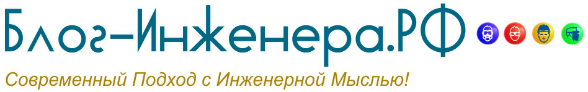 Приказ Минтруда России от 24.12.2018 № 834н
«Об утверждении типовых контрактов на оказание услуг по проведению специальной оценки условий труда и обучению работодателей и работников вопросам охраны труда, а также их информационных карт»
Зарегистрировано в Минюсте России 25.02.2019 № 53885Зарегистрировано в Минюсте России 25 февраля 2019 г. № 53885МИНИСТЕРСТВО ТРУДА И СОЦИАЛЬНОЙ ЗАЩИТЫ РОССИЙСКОЙ ФЕДЕРАЦИИПРИКАЗот 24 декабря 2018 г. № 834нОБ УТВЕРЖДЕНИИ ТИПОВЫХ КОНТРАКТОВНА ОКАЗАНИЕ УСЛУГ ПО ПРОВЕДЕНИЮ СПЕЦИАЛЬНОЙ ОЦЕНКИ УСЛОВИЙТРУДА И ОБУЧЕНИЮ РАБОТОДАТЕЛЕЙ И РАБОТНИКОВ ВОПРОСАМ ОХРАНЫТРУДА, А ТАКЖЕ ИХ ИНФОРМАЦИОННЫХ КАРТВ соответствии с частью 11 статьи 34 Федерального закона от 5 апреля 2013 г. № 44-ФЗ "О контрактной системе в сфере закупок товаров, работ, услуг для обеспечения государственных и муниципальных нужд" (Собрание законодательства Российской Федерации, 2013, № 14, ст. 1652; № 27, ст. 3480; № 52, ст. 6961; 2014, № 23, ст. 2925; № 30, ст. 4225; № 48, ст. 6637; № 49, ст. 6925; 2015, № 1, ст. 11, 51, 72; № 10, ст. 1393, 1418; № 14, ст. 2022; № 27, ст. 3979, 4001; № 29, ст. 4342, 4346, 4352, 4353, 4375; 2016, № 1, ст. 10, 89; № 11, ст. 1493; № 15, ст. 2058, 2066; № 23, ст. 3291; № 26, ст. 3872, 3890; № 27, ст. 4199, 4247, 4253, 4254, 4298; 2017, № 1, ст. 15, 30, 41; № 9, ст. 1277; № 14, ст. 1995; 2004, № 18, ст. 2660; № 24, ст. 3475, 3477; № 31, ст. 4747, 4760, 4780, 4816; 2018, № 1, ст. 59, 87, 88, 90; № 18, ст. 2578; № 27, ст. 3957; № 31, ст. 4861; № 32, ст. 5104) и Правилами разработки типовых контрактов, типовых условий контрактов, утвержденными постановлением Правительства Российской Федерации от 2 июля 2014 г. № 606 "О порядке разработки типовых контрактов, типовых условий контрактов, а также о случаях и условиях их применения" (Собрание законодательства Российской Федерации, 2014, № 28, ст. 4053; 2015, № 1, ст. 279; № 48, ст. 6834; 2016, № 48, ст. 6779; 2017, № 23, ст. 3359), приказываю:Утвердить:типовой контракт на оказание услуг по проведению специальной оценки условий труда согласно приложению № 1;информационную карту типового контракта на оказание услуг по проведению специальной оценки условий труда согласно приложению № 2;типовой контракт на оказание услуг по обучению работодателей и работников вопросам охраны труда согласно приложению № 3;информационную карту типового контракта на оказание услуг по обучению работодателей и работников вопросам охраны труда согласно приложению № 4.МинистрМ.А.ТОПИЛИНЛокализация: охрана труда на блог-инженера.рфПриложение № 1к приказу Министерства трудаи социальной защитыРоссийской Федерацииот 24 декабря 2018 г. № 834нТИПОВОЙ КОНТРАКТНА ОКАЗАНИЕ УСЛУГ ПО ПРОВЕДЕНИЮ СПЕЦИАЛЬНОЙ ОЦЕНКИУСЛОВИЙ ТРУДА                              Контракт № ____     на оказание услуг по проведению специальной оценки условий трудаг. _______________________________        "__" ____________________ 201_ г.   (место заключения контракта)              (дата заключения контракта)____________________________________ в лице ______________________________,        (полное наименование                   (должность, фамилия, имя,     организации-заказчика <1>)                 отчество (при наличии)действующего(ей) на основании ____________________________________________,                                 (название и реквизиты правового акта,                                      удостоверяющего полномочия)именуемый    в    дальнейшем    "Заказчик",    с    одной    стороны,     и___________________________________________________________________________    (полное наименование организации, оказывающей услуги по проведению    специальной оценки условий труда, реквизиты аттестата аккредитации    испытательной лаборатории (центра), место нахождения испытательной                               лаборатории)в лице _____________________________________, действующего(ей) на основании        (должность, фамилия, имя, отчество                  (при наличии)___________________________________________________, именуемый в дальнейшем       (название и реквизиты правового акта,            удостоверяющего полномочия)"Исполнитель",  с  другой  стороны,  именуемые  в  дальнейшем  "Стороны"  икаждый  в отдельности "Сторона", в соответствии с Федеральным законом от 28декабря  2013  г.  №  426-ФЗ  "О специальной оценке условий труда" (далее -Федеральный  закон  от  28.12.2013 № 426-ФЗ) <2>, нормами Трудового кодексаРоссийской  Федерации  <3>  и приказом Минтруда России от 24 января 2014 г.№ 33н "Об утверждении Методики проведения специальной оценки условий труда,Классификатора  вредных  и  (или)  опасных производственных факторов, формыотчета  о  проведении  специальной  оценки условий труда и инструкции по еезаполнению"  (далее  -  Приказ  Минтруда России от 24.01.2014 № 33н) <4>, ссоблюдением  требований  Гражданского  кодекса  Российской  Федерации  <5>,Федерального   закона   от   05.04.2013   №   44-ФЗ,  по итогам определенияИсполнителя  путем  проведения  ___________ <6> (извещение об осуществлениизакупки   №   _____  от  "__"  _______  г.,  идентификационный  код закупки_________),  на  основании  <7> ___________ № ____ от "__" ________ г. <8>,заключили настоящий контракт (далее - Контракт) о нижеследующем.1. ПРЕДМЕТ КОНТРАКТА1.1. Заказчик поручает, а Исполнитель принимает на себя обязательства по оказанию услуг по проведению специальной оценки условий труда (далее соответственно - СОУТ, Услуги).1.2. Требования к характеристикам и объему (содержанию) оказанных Услуг, а также иные условия оказания Услуг определяются техническим заданием на оказание Услуг, предусмотренным приложением № 1 к Контракту (код предмета Контракта по общероссийскому классификатору продукции по видам экономической деятельности (ОКПД2) - 71.20.19.130 услуги по оценке условий труда).1.3. Оказание Услуг осуществляется в ____ этап (этапа) в соответствии с календарным планом и расчетом стоимости Услуг (далее - Календарный план), предусмотренным приложением № 2 к Контракту <9>.1.4. Услуга состоит из последовательно реализуемых процедур:1.4.1. идентификация потенциально вредных и (или) опасных производственных факторов;1.4.2. исследования (испытания) и измерения вредных и (или) опасных производственных факторов;1.4.3. отнесение условий труда на рабочем месте по степени вредности и (или) опасности к классу (подклассу) условий труда по результатам проведения исследований (испытаний) и измерений вредных и (или) опасных производственных факторов;1.4.4. оформление результатов проведения СОУТ.1.5. Сроки оказания Услуг:начало оказания Услуг - с даты заключения Контракта;окончание оказания Услуг - не позднее _____ 20__ года.1.6. Место оказания Услуг: __________________.1.7. Срок сдачи Исполнителем отчета о проведении СОУТ и представления документов на оплату оказанных Услуг: ______________.1.8. Место сдачи результатов оказанных Услуг: ____________.2. ЦЕНА КОНТРАКТА И ПОРЯДОК РАСЧЕТОВ2.1. Цена Контракта устанавливается в российских рублях.    2.2. Цена   Контракта  в соответствии с Календарным  планом  составляет_________________ (____________________) руб. __ коп., в том числе налог на (сумма цифрами)     (сумма прописью)добавленную стоимость - _________________ (____________________) процентов,                         (сумма цифрами)     (сумма прописью)что составляет _______________ (__________________) руб. __ коп. <10>.               (сумма цифрами)   (сумма прописью)При этом цена Услуг составляет:    по I этапу - _______________ (__________________) руб. __ коп.;                 (сумма цифрами)   (сумма прописью)    по ___ этапу - _______________ (__________________) руб. __ коп. <11>.                   (сумма цифрами)   (сумма прописью)2.3. Цена Контракта является твердой и не подлежит изменению в течение срока действия Контракта за исключением случаев, предусмотренных Федеральным законом от 05.04.2013 № 44-ФЗ.2.4. В цену Контракта входят все расходы, связанные с выполнением Исполнителем обязательств по Контракту, включая расходы на уплату налогов и других обязательных платежей, которые Исполнитель должен выплатить в связи с выполнением обязательств по Контракту в соответствии с законодательством Российской Федерации. В соответствии с частью 13 статьи 34 Федерального закона от 05.04.2013 № 44-ФЗ сумма, подлежащая уплате Заказчиком юридическому лицу или физическому лицу, в том числе зарегистрированному в качестве индивидуального предпринимателя, уменьшается на размер налогов, сборов и иных обязательных платежей в бюджеты бюджетной системы Российской Федерации, связанных с оплатой Контракта, если в соответствии с законодательством Российской Федерации о налогах и сборах такие налоги, сборы и иные обязательные платежи подлежат уплате в бюджеты бюджетной системы Российской Федерации Заказчиком.2.5. Оплата Услуг производится в форме безналичных расчетов.2.6. Оплата Услуг осуществляется Заказчиком в следующем порядке:    авансовый платеж в размере ____ процентов от цены Контракта, цены _____этапа оказания Услуг (указать нужное), что составляет _____________________                                                         (сумма цифрами)(_________________________) руб. __ коп., производится Заказчиком в течение     (сумма прописью)____________________________ дней после представления Исполнителем счета на (указать количество дней)авансовый платеж <12>;    оплата  Услуг,  оказанных  Исполнителем  по Контракту, по _______ этапуоказания  Услуг  (указать  нужное),  осуществляется  Заказчиком  (с  учетомвыплаченного аванса) по факту оказания Услуг в течение ____________________                                                       (указать количество                                                              дней)<13>  дней  со дня подписания Сторонами акта сдачи-приемки оказанных Услуг,_______ этапа оказания Услуг (указать нужное), предусмотренного приложением№  3 к Контракту, и представления Исполнителем счета на оплату Услуг, этапаоказания Услуг (указать нужное) <14>.    2.7.  Оплата  Услуг  осуществляется Заказчиком по факту оказания Услуг,_____ этапа оказания Услуг (указать нужное) в течение _____________________                                                       (указать количество                                                              дней)дней  со дня подписания Сторонами акта сдачи-приемки оказанных Услуг, _____этапа  оказания  Услуг (указать нужное), предусмотренного приложением № 3 кКонтракту,  и представления Исполнителем счета на оплату Услуг, _____ этапаоказания Услуг (указать нужное).2.8. В случае невозможности исполнения обязательств по Контракту, возникшей по вине Заказчика, оплате подлежат только фактически оказанные Исполнителем Услуги.2.9. Датой оплаты Услуг считается дата списания денежных средств со счета Заказчика.3. ВЗАИМОДЕЙСТВИЕ СТОРОН3.1. Заказчик имеет право:3.1.1. требовать от Исполнителя надлежащего исполнения обязательств в соответствии с Контрактом, а также требовать своевременного устранения выявленных недостатков;3.1.2. требовать от Исполнителя выезда к Заказчику для проведения исследований (испытаний) и измерений идентифицированных вредных и (или) опасных производственных факторов, включая измерения факторов производственной среды и трудового процесса;3.1.3. требовать и получать от Исполнителя обоснования результатов проведения СОУТ, разъяснения по вопросам проведения СОУТ на рабочих местах Заказчика;3.1.4. запрашивать у Исполнителя информацию о ходе оказания Услуг;3.1.5. осуществлять контроль за объемом и сроками оказания Услуг, проверять ход оказания Услуг, а также их соответствие требованиям к измерениям, осуществляемым испытательной лабораторией (центром) Исполнителя в соответствии с Федеральным законом от 28.12.2013 № 426-ФЗ, не вмешиваясь в деятельность Исполнителя;3.1.6. требовать от Исполнителя документы, подтверждающие, что используемые средства измерений прошли государственную поверку и внесены в Федеральный информационный фонд по обеспечению единства измерений;3.1.7. обжаловать в порядке, установленном статьей 26 Федерального закона от 28.12.2013 № 426-ФЗ, действия (бездействие) Исполнителя;3.1.8. самостоятельно в течение срока действия Контракта проверять информацию о соответствии Исполнителя требованиям, установленным пунктом 3 части 1, частями 2 и 3 статьи 19, частями 4 и 5 статьи 21 Федерального закона от 28.12.2013 № 426-ФЗ;3.1.9. получать от Исполнителя отчет о проведении СОУТ, оформленный в соответствии с требованиями статьи 15 Федерального закона от 28.12.2013 № 426-ФЗ, в срок, установленный Контрактом;3.1.10. в случае досрочного исполнения Исполнителем обязательств по Контракту по согласованию с Заказчиком принять и оплатить Услуги в соответствии с установленным в Контракте порядком.3.2. Заказчик обязуется:3.2.1. до начала проведения СОУТ предоставить Исполнителю:приказ о проведении СОУТ (приложение № 5 к Контракту);сведения об организации-Заказчике (приложение № 6 к Контракту);перечень рабочих мест, подлежащих СОУТ (приложение № 7 к Контракту);штатное расписание организации (содержащее информацию, имеющую отношение к проведению СОУТ);копии приказов о приеме на работу работников, совмещающих должности, профессии (в случае совмещения);список должностей и профессий работников, которые подлежат обязательным предварительным и периодическим медицинским осмотрам согласно приказу Минздравсоцразвития России от 12 апреля 2011 г. № 302н "Об утверждении перечней вредных и (или) опасных производственных факторов и работ, при выполнении которых проводятся обязательные предварительные и периодические медицинские осмотры (обследования), и Порядка проведения обязательных предварительных и периодических медицинских осмотров (обследований) работников, занятых на тяжелых работах и на работах с вредными и (или) опасными условиями труда" <15>;список работников, имеющих право на бесплатное получение лечебно-профилактического питания, молока или других равноценных продуктов, с указанием оснований для их выдачи;список работников, имеющих право на дополнительный отпуск и сокращенный рабочий день;список профессий рабочих и должностей служащих, имеющих право на досрочное назначение трудовой пенсии;список профессий рабочих и должностей служащих, имеющих право на доплаты (размер повышения оплаты труда) к окладу (факторы, их обусловливающие);список работников, которым выдаются средства индивидуальной защиты;сведения об инвалидах, работающих в организации;страховые номера индивидуальных лицевых счетов работников, рабочие места которых подлежат СОУТ согласно Контракту;перечень оборудования, инструментов и приспособлений, применяемых на рабочих местах, подлежащих СОУТ, а также используемых материалов и сырья (приложение № 8 к Контракту);разъяснения по вопросам проведения СОУТ и предложения работников по осуществлению на их рабочих местах идентификации потенциально вредных и (или) опасных производственных факторов (при наличии таких предложений);3.2.2. определить ответственное лицо (лиц) со стороны Заказчика, отвечающее за взаимодействие с Исполнителем по вопросам оказания Услуг в соответствии с Контрактом. Заказчик представляет Исполнителю информацию о назначении ответственного лица (лиц) в письменной форме не позднее 3 рабочих дней с даты подписания Контракта;3.2.3. в процессе проведения СОУТ предоставить Исполнителю необходимые сведения, документы и информацию, которые характеризуют условия труда на рабочих местах, технологический процесс, используемые на рабочем месте производственное оборудование, материалы и сырье, а также документы, регламентирующие обязанности работника, занятого на данном рабочем месте;3.2.4. не предпринимать каких бы то ни было преднамеренных действий, направленных на сужение круга вопросов, подлежащих выяснению при проведении СОУТ и влияющих на результаты ее проведения;3.2.5. содействовать Исполнителю в своевременном и полном проведении СОУТ, создавать для этого соответствующие условия;3.2.6. обеспечивать доступ к рабочим местам представителям Исполнителя;3.2.7. обеспечивать возможность беспрепятственного вноса на территорию Заказчика и выноса с территории Заказчика оборудования, необходимого для проведения измерений (исследований) вредных и (или) опасных факторов производственной среды и трудового процесса;3.2.8. сообщать в письменной форме Исполнителю о недостатках, обнаруженных в ходе оказания Услуг, в течение 2 рабочих дней после обнаружения таких недостатков;3.2.9. давать работникам организации-Заказчика необходимые разъяснения по вопросам проведения СОУТ на их рабочих местах;3.2.10. своевременно принять и оплатить надлежащим образом оказанные Исполнителем Услуги в соответствии с Контрактом;3.2.11. в течение 3 рабочих дней с даты утверждения отчета о проведении СОУТ уведомить об этом Исполнителя любым доступным способом, обеспечивающим возможность подтверждения факта такого уведомления, а также направить в адрес Исполнителя копию утвержденного отчета о проведении СОУТ заказным почтовым отправлением с уведомлением о вручении либо в форме электронного документа, подписанного квалифицированной электронной подписью;3.2.12. обеспечить присутствие своего представителя на время проведения измерений (исследований) вредных и (или) опасных факторов производственной среды и трудового процесса для предоставления необходимой информации об условиях труда на рабочих местах;3.2.13. исполнять требования законодательства Российской Федерации о СОУТ и иные обязанности, предусмотренные Контрактом.3.3. Предоставляемая Заказчиком информация может содержать персональные данные работников Заказчика. Предоставляя Исполнителю указанную информацию о персональных данных, Заказчик тем самым подтверждает, что получил или получит все необходимые разрешения на их обработку Исполнителем согласно законодательству Российской Федерации о персональных данных.3.4. Исполнитель имеет право:3.4.1. отказаться в порядке, установленном Федеральным законом от 28.12.2013 № 426-ФЗ, от проведения СОУТ, если при ее проведении возникла либо может возникнуть угроза жизни или здоровью работников организации-Заказчика;3.4.2. получать от должностных лиц Заказчика разъяснения и подтверждения в устной и письменной форме по возникшим в ходе СОУТ вопросам, характеризующим условия труда на рабочих местах;3.4.3. в случае выявления в ходе оказания Услуг обстоятельств, оказывающих либо способных оказать существенное влияние на результаты СОУТ, информировать об этом Заказчика;3.4.4. страховать имущественную ответственность по обязательствам, возникающим вследствие причинения ущерба Заказчику и (или) работникам Заказчика, в отношении рабочих мест которых проводилась СОУТ;3.4.5. привлекать к исполнению Контракта соисполнителей, в том числе из числа субъектов малого предпринимательства, социально ориентированных некоммерческих организаций (далее - соисполнители) в объеме <16> _____ процентов от цены Контракта.3.4.6. в случае неисполнения или ненадлежащего исполнения соисполнителем обязательств, предусмотренных гражданско-правовым договором, заключенным с Исполнителем, осуществлять замену соисполнителя, с которым ранее был заключен договор, на другого соисполнителя.3.5. Исполнитель обязуется:3.5.1. предоставлять по требованию Заказчика документы, подтверждающие соответствие Исполнителя требованиям, установленным статьей 19 Федерального закона от 28.12.2013 № 426-ФЗ;3.5.2. предоставлять по требованию Заказчика обоснования результатов проведения СОУТ, а также давать работникам Заказчика разъяснения по вопросам проведения СОУТ на их рабочих местах;3.5.3. осуществлять в обязательном порядке выезд к Заказчику для проведения исследований (испытаний) и измерений идентифицированных вредных и (или) опасных производственных факторов, включая измерения факторов производственной среды и трудового процесса;3.5.4. оказывать Услуги с соблюдением требований, установленных Федеральным законом от 28.12.2013 № 426-ФЗ, а также Приказом Минтруда России от 24.01.2014 № 33н в соответствии с областью аккредитации испытательной лаборатории (центра) Исполнителя;3.5.5. применять утвержденные и аттестованные в порядке, установленном законодательством Российской Федерации об обеспечении единства измерений, методики (методы) измерений и соответствующие им средства измерений, прошедшие поверку и внесенные в Федеральный информационный фонд по обеспечению единства измерений;3.5.6. обеспечивать соблюдение работниками, оказывающими Услуги, требований внутриобъектового режима, режима работы и внутреннего трудового распорядка Заказчика при обязательном наличии у них документов, удостоверяющих личность;3.5.7. предоставлять по запросу Заказчика информацию о ходе оказания Услуг;3.5.8. своевременно устранять выявленные Заказчиком недостатки;3.5.9. направить Заказчику уведомление в письменной форме о случаях приостановления действия аттестата аккредитации, окончания действия аттестата аккредитации, сокращения области аккредитации, внесения в реестр организаций, проводящих СОУТ, записи о приостановлении деятельности, а также о начале процедуры подтверждения компетентности испытательной лаборатории (центра) в течение 2 рабочих дней с даты наступления указанных обстоятельств;3.5.10. передать Заказчику в срок, установленный Контрактом, отчет о проведении СОУТ на бумажном носителе;3.5.11. соблюдать требования об обеспечении конфиденциальности информации в соответствии с требованиями законодательства Российской Федерации;3.5.12. обеспечить сохранность документов, получаемых от Заказчика в ходе оказания Услуг;3.5.13. предоставить разъяснения Заказчику в отношении оказанных Услуг в случае обнаружения уполномоченными на проведение экспертизы качества СОУТ органами несоответствия объема и стоимости Услуг, оказанных Исполнителем, сведениям, содержащимся в Календарном плане, а также акте сдачи-приемки оказанных Услуг;3.5.14. в срок не более 5 рабочих дней с даты заключения договора с соисполнителем представить Заказчику:декларацию о принадлежности соисполнителя к субъектам малого предпринимательства или социально ориентированной некоммерческой организации, составленную в простой письменной форме, подписанную руководителем (иным уполномоченным лицом) субъекта малого предпринимательства или социально ориентированной некоммерческой организации и заверенную печатью (при наличии печати);копию договора (договоров), заключенного с соисполнителем, заверенную Исполнителем;3.5.15. в случае замены соисполнителя на этапе исполнения Контракта на другого соисполнителя представлять Заказчику документы, указанные в подпункте 3.5.14 настоящего пункта, в течение 5 рабочих дней с даты заключения договора с новым соисполнителем;3.5.16. в течение 10 рабочих дней с даты оплаты Исполнителем выполненных обязательств по договору с соисполнителем представлять Заказчику следующие документы:копии документов о приемке выполненных обязательств, являющихся предметом договора, заключенного между Исполнителем и привлеченным им соисполнителем;копии платежных поручений, подтверждающих перечисление денежных средств Исполнителем соисполнителю, в случае, если договором, заключенным между Исполнителем и привлеченным им соисполнителем, предусмотрена оплата выполненных обязательств до срока оплаты оказанных Услуг, предусмотренных Контрактом (в ином случае указанный документ представляется Заказчику дополнительно в течение 5 рабочих дней с даты оплаты Исполнителем обязательств, выполненных соисполнителем).3.5.17. оплачивать выполненные соисполнителем обязательства, отдельные этапы исполнения договора, заключенного с таким соисполнителем, в течение 15 рабочих дней с даты подписания Исполнителем документа об оказанной Услуге, отдельных этапов исполнения договора.3.5.18. нести гражданско-правовую ответственность перед Заказчиком за неисполнение или ненадлежащее исполнение условия о привлечении к исполнению Контракта соисполнителей, в том числе:за предоставление документов, указанных в подпунктах 3.5.14 - 3.5.16 настоящего пункта, содержащих недостоверные сведения, либо их непредоставление или предоставление таких документов с нарушением установленных сроков;за непривлечение соисполнителей в объеме, установленном Контрактом <17>.3.5.19. предоставлять информацию обо всех соисполнителях, заключивших договор или договоры с Исполнителем, цена которого или общая цена которых составляет более чем 10 процентов цены Контракта. Указанная информация предоставляется Заказчику в течение 10 рабочих дней с даты заключения Исполнителем договора с соисполнителем;3.5.20. за непредоставление указанной в подпункте 3.5.19 настоящего пункта Контракта информации предусмотрена ответственность путем взыскания с Исполнителя пени в размере одной трехсотой действующей на дату уплаты пени ключевой ставки Центрального банка Российской Федерации от цены договора, заключенного Исполнителем с соисполнителем <18>. Пеня подлежит начислению за каждый день просрочки исполнения такого обязательства.4. ОТЧЕТ О ПРОВЕДЕНИИ СОУТ4.1. По окончании оказания Услуг по проведению СОУТ Исполнитель представляет Заказчику отчет о проведении СОУТ.4.2. Отчет о проведении СОУТ составляется с соблюдением требований, установленных Федеральным законом от 28.12.2013 № 426-ФЗ, а также Приказом Минтруда России от 24.01.2014 № 33н.4.3. Отчет о проведении СОУТ на бумажном носителе представляется Исполнителем Заказчику в количестве одного экземпляра.4.4. Исполнитель в течение 10 (десяти) рабочих дней с даты утверждения отчета о проведении СОУТ передает в Федеральную государственную информационную систему учета результатов проведения специальной оценки условий труда (далее - ФГИС СОУТ) в форме электронного документа, подписанного квалифицированной электронной подписью, сведения, предусмотренные частью 2 статьи 18 Федерального закона от 28.12.2013 № 426-ФЗ.5. ПОРЯДОК СДАЧИ И ПРИЕМКИ ОКАЗАННЫХ УСЛУГ5.1. Исполнитель в соответствии с условиями Контракта обязан своевременно предоставлять достоверную информацию о ходе исполнения своих обязательств, в том числе о сложностях, возникающих при исполнении Контракта, а также к установленному Контрактом сроку представить Заказчику результаты оказания Услуг, предусмотренных Контрактом. Заказчик обязан обеспечить приемку оказанных Услуг в соответствии с Федеральным законом от 05.04.2013 № 44-ФЗ.5.2. Для проверки представленных Исполнителем результатов оказания Услуг в части их соответствия условиям Контракта Заказчик проводит экспертизу результатов оказания Услуг, предусмотренных Контрактом (далее - Экспертиза). Экспертиза может проводиться Заказчиком своими силами или к ее проведению могут привлекаться эксперты, экспертные организации.5.3. Для проведения Экспертизы эксперты, экспертные организации имеют право запрашивать у Заказчика и Исполнителя дополнительные материалы, относящиеся к условиям исполнения Контракта (этапам исполнения Контракта). Результаты Экспертизы оформляются в виде заключения о результатах экспертизы (далее - Заключение), которое подписывается экспертом, уполномоченным представителем экспертной организации. В случае, если по результатам Экспертизы установлены нарушения требований Контракта, не препятствующие приемке оказанных Услуг (этапа оказания Услуг), в Заключении могут содержаться предложения об устранении данных нарушений, в том числе с указанием срока их устранения.5.4. По решению Заказчика для приемки оказанных Услуг (этапа оказания Услуг) может создаваться приемочная комиссия.    5.5. Приемка оказанных Услуг, ___ этапа оказания Услуг (указать нужное)осуществляется Заказчиком в течение _______________________________________                                          (указать количество дней)рабочих  дней  со  дня  получения акта сдачи-приемки оказанных Услуг, _____этапа   оказания   Услуг   (указать  нужное)  <19>,  который  подписываетсяЗаказчиком  (в  случае  создания  приемочной  комиссии  подписывается всемичленами  приемочной  комиссии  и  утверждается  Заказчиком), либо в течение______________________________________ рабочих дней Заказчиком направляется      (указать количество дней)в  письменной  форме  мотивированный отказ от подписания акта сдачи-приемкиоказанных Услуг, ____ этапа оказания Услуг (указать нужное).В случае привлечения Заказчиком для проведения Экспертизы экспертов, экспертных организаций при принятии решения о приемке или об отказе в приемке оказанных Услуг (этапа оказания Услуг), предусмотренных Контрактом, Заказчик (приемочная комиссия) должен учитывать отраженные в Заключении предложения экспертов, экспертных организаций, привлеченных для ее проведения.5.6. Заказчик вправе не отказывать в приемке результатов Услуг (этапа оказания Услуг), предусмотренных Контрактом, в случае выявления несоответствия этих результатов условиям Контракта, если выявленное несоответствие не препятствует приемке результатов оказанных Услуг (этапа оказания Услуг) и устранено Исполнителем.5.7. Услуги, предусмотренные Контрактом, считаются оказанными с даты подписания Сторонами акта сдачи-приемки оказанных Услуг.    5.8.  По  окончании  исполнения  Сторонами  обязательств  по  КонтрактуИсполнитель в течение _________________________ дней представляет Заказчику                      (указать количество дней)акт сверки расчетов по Контракту (приложение № 4 к Контракту).6. ОТВЕТСТВЕННОСТЬ СТОРОН6.1. Стороны несут ответственность за неисполнение или ненадлежащее исполнение обязательств, предусмотренных Контрактом, в соответствии с законодательством Российской Федерации.6.2. В случае просрочки исполнения Исполнителем обязательств, предусмотренных Контрактом, Заказчик направляет Исполнителю требование об уплате пени в размере, определенном Правилами определения размера штрафа, начисляемого в случае ненадлежащего исполнения заказчиком, неисполнения или ненадлежащего исполнения поставщиком (подрядчиком, исполнителем) обязательств, предусмотренных контрактом (за исключением просрочки исполнения обязательств заказчиком, поставщиком (подрядчиком, исполнителем), и размера пени, начисляемой за каждый день просрочки исполнения поставщиком (подрядчиком, исполнителем) обязательства, предусмотренного Контрактом, утвержденными постановлением Правительства Российской Федерации от 30 августа 2017 г. № 1042 <20> (далее - Правила).Пеня начисляется за каждый день просрочки исполнения обязательства, предусмотренного Контрактом, начиная со дня, следующего за днем истечения установленного Контрактом срока исполнения обязательства, в размере одной трехсотой действующей на дату уплаты пеней ключевой ставки Центрального банка Российской Федерации от не уплаченной в срок суммы, а также от цены контракта, уменьшенной на сумму, пропорциональную объему обязательств, предусмотренных Контрактом и фактически исполненных Исполнителем.6.3. В случае неисполнения или ненадлежащего исполнения Исполнителем обязательств, предусмотренных Контрактом (за исключением просрочки исполнения Исполнителем обязательств, предусмотренных Контрактом), Заказчик направляет Исполнителю требование об уплате штрафа.    6.4.   За   каждый   факт  неисполнения  или  ненадлежащего  исполненияИсполнителем   обязательств,  предусмотренных  Контрактом  (за  исключениемпросрочки    исполнения    Исполнителем    обязательств,    предусмотренныхКонтрактом),  размер штрафа определяется в соответствии с Правилами и равен____ процентам <21> цены Контракта, _____ этапа оказания Услуг по Контракту(указать нужное), что составляет _________________ (______________________)                                  (сумма цифрами)      (сумма прописью)руб. __ коп. <22>.    (6.4.)   За  каждый  факт  неисполнения  или  ненадлежащего  исполненияИсполнителем   обязательств,  предусмотренных  Контрактом,  заключенным  порезультатам  определения  Исполнителя  в  соответствии  с пунктом 1 части 1статьи  30  Федерального закона от 5 апреля 2013 г. № 44-ФЗ (за исключениемпросрочки    исполнения    Исполнителем    обязательств,    предусмотренныхКонтрактом),  размер штрафа определяется в соответствии с Правилами и равен_____ процентам <23> цены Контракта, ____ этапа оказания Услуг по Контракту(указать нужное), что составляет _________________ (______________________)                                  (сумма цифрами)      (сумма прописью)руб. __ коп. <21>.    (6.4.)   За  каждый  факт  неисполнения  или  ненадлежащего  исполненияИсполнителем   обязательств,   предусмотренных  Контрактом,  заключенным  спобедителем закупки (или с иным участником закупки в случаях, установленныхФедеральным  законом  от  5  апреля 2013 г. № 44-ФЗ), предложившим наиболеевысокую  цену  за  право  заключения  Контракта  (за  исключением просрочкиисполнения  Исполнителем  обязательств, предусмотренных Контрактом), размерштрафа определяется в соответствии с Правилами и равен _____ процентам <24>цены Контракта, _________ этапа оказания Услуг по Контракту, что составляет_________________ (______________________) руб. __ коп. <25>. (сумма цифрами)      (сумма прописью)6.5. В случае просрочки исполнения Заказчиком срока оплаты оказанных по Контракту Услуг Исполнитель вправе потребовать уплаты пени в размере одной трехсотой действующей на дату уплаты пени ключевой ставки Центрального банка Российской Федерации от неуплаченной в срок суммы. Пеня начисляется за каждый день просрочки исполнения Заказчиком обязательства, предусмотренного Контрактом, начиная со дня, следующего за днем истечения установленного Контрактом срока исполнения обязательства по оплате оказанных Услуг. В случае нарушения Исполнителем сроков оказания Услуг, предусмотренных Контрактом, Заказчик не несет ответственности, установленной настоящим пунктом Контракта.    6.6.  В  случае  неисполнения  Заказчиком обязательств, предусмотренныхКонтрактом (за исключением просрочки исполнения Заказчиком обязательства пооплате  оказанных  Услуг), Исполнитель вправе потребовать уплаты штрафа. Закаждый факт неисполнения Заказчиком указанных обязательств, предусмотренныхКонтрактом (за исключением просрочки исполнения Заказчиком обязательства пооплате  оказанных Услуг) размер штрафа устанавливается в виде фиксированнойсуммы,    определяемой   в   соответствии   с   Правилами,   и   составляет_________________ (______________________) руб. __ коп. <26>. (сумма цифрами)      (сумма прописью)6.7. Общая сумма начисленной неустойки (штрафов, пени) за неисполнение или ненадлежащее исполнение Исполнителем обязательств, предусмотренных Контрактом, не может превышать цены Контракта.6.8. Общая сумма начисленной неустойки (штрафов, пени) за ненадлежащее исполнением Заказчиком обязательств, предусмотренных Контрактом, не может превышать цены Контракта.6.9. Сторона освобождается от уплаты неустойки (штрафа, пени), если докажет, что неисполнение или ненадлежащее исполнение обязательства, предусмотренного Контрактом, произошло вследствие непреодолимой силы или по вине другой Стороны.    6.10.   За   каждый  факт  неисполнения  или  ненадлежащего  исполненияИсполнителем  обязательства,  предусмотренного Контрактом, которое не имеетстоимостного  выражения, размер штрафа устанавливается в виде фиксированнойсуммы,    определяемой   в   соответствии   с   Правилами,   и   составляет_________________ (______________________) руб. __ коп. <27>. (сумма цифрами)      (сумма прописью)    6.11.   Штраф  за  неисполнение  условия  о  привлечении  к  исполнениюКонтракта  соисполнителей определяется в соответствии с Правилами и равен 5процентам  объема  привлечения  к  исполнению Контракта соисполнителей, чтосоставляет _________________ (______________________) руб. __ коп. <28>.            (сумма цифрами)      (сумма прописью)7. ОБЕСПЕЧЕНИЕ ИСПОЛНЕНИЯ КОНТРАКТА <29>    7.1. Исполнитель при заключении Контракта должен предоставить Заказчикуобеспечение  исполнения  Контракта  в  размере  ___  процентов от начальной(максимальной)    цены    Контракта,   что   составляет   _________________                                                           (сумма цифрами)(___________________) руб. __ коп. В случае, если предложенная Исполнителем  (сумма прописью)цена  Контракта  снижена  на  25 процентов и более по отношению к начальной(максимальной)    цене    Контракта,   обеспечение   исполнения   Контрактапредоставляется   в   соответствии   со   статьей  37  Федерального  законаот 05.04.2013 № 44-ФЗ.7.2. В случае, если в качестве обеспечения исполнения Контракта Заказчику перечислены денежные средства, возврат обеспечения осуществляется Заказчиком в течение 5 рабочих дней с даты подписания акта сдачи-приемки оказанных Услуг, заключительного этапа оказания Услуг (указать нужное).7.3. В ходе исполнения Контракта Исполнитель вправе предоставить Заказчику обеспечение исполнения Контракта, уменьшенное на размер исполненных обязательств, предусмотренных Контрактом, взамен ранее предоставленного обеспечения исполнения Контракта. При этом может быть изменен способ обеспечения исполнения Контракта.8. КОНФИДЕНЦИАЛЬНОСТЬ8.1. Исполнитель не несет ответственности за действия Заказчика по соблюдению Заказчиком положений Федерального закона от 27 июля 2006 г. № 152-ФЗ "О персональных данных" <30> в отношении работников Заказчика, на рабочих местах которых проводится или проведена СОУТ.8.2. Передача, распространение и обеспечение защиты информации, связанной с исполнением обязательств по Контракту, осуществляется Сторонами с соблюдением требований Федерального закона от 27 июля 2006 г. № 149-ФЗ "Об информации, информационных технологиях и о защите информации". <31>8.3. Принятые Сторонами обязательства по соблюдению конфиденциальности или неиспользованию информации, полученной в ходе оказания Услуг по Контракту, не распространяются на общедоступную информацию или информацию, которая становится известна третьим сторонам не по вине Стороны, получившей соответствующую информацию.8.4. Стороны Контракта не вправе использовать полученную информацию в личных целях или сообщать ее третьим лицам без письменного разрешения другой Стороны, за исключением случаев, предусмотренных Контрактом и действующим законодательством Российской Федерации.8.5. Обязательства по обеспечению конфиденциальности информации, предусмотренные Контрактом, не распространяются на предоставление информации государственным органам и саморегулируемым организациям в сфере охраны труда в случаях, предусмотренных законодательством Российской Федерации.8.6. Исполнитель имеет право снимать копии с документации Заказчика, когда это необходимо для оказания Услуг, и сохранять у себя копии, необходимые для подтверждения факта оказания Услуг и/или обоснования сделанных выводов, либо в случаях, предусмотренных применимыми профессиональными стандартами и инструкциями.9. АНТИКОРРУПЦИОННАЯ ОГОВОРКА9.1. При исполнении обязательств по Контракту Стороны, их аффилированные лица не выплачивают, не предлагают выплатить и не разрешают выплату каких-либо денежных средств или ценностей прямо или косвенно любым лицам для оказания влияния на действия или решения этих лиц с целью получить какие-либо неправомерные преимущества или иные неправомерные цели.9.2. При исполнении обязательств по Контракту Стороны, их аффилированные лица не осуществляют действия, квалифицируемые применимым для целей Контракта законодательством Российской Федерации, как дача/получение взятки, коммерческий подкуп, а также иные действия, нарушающие требования применимого законодательства Российской Федерации и международных актов о противодействии коррупции.9.3. В случае возникновения у Стороны обоснованных подозрений, что произошло или может произойти нарушение каких-либо положений раздела 9 Контракта, соответствующая Сторона обязуется уведомить об этом другую Сторону в письменной форме. После получения письменного уведомления другая Сторона обязана направить подтверждение того, что нарушения не произошло или не произойдет. Это подтверждение должно быть направлено в течение 10 рабочих дней с даты письменного уведомления о нарушении.В письменном уведомлении другая Сторона обязана сослаться на обоснованные факты или предоставить материалы, достоверно подтверждающие или не дающие основание предполагать, что произошло или может произойти нарушение каких-либо положений Контракта Стороной, ее аффилированными лицами, выражающееся в действиях, квалифицируемых применимым законодательством Российской Федерации, как дача или получение взятки, коммерческий подкуп, а также иных действиях, нарушающих требования применимого законодательства Российской Федерации и международных актов о противодействии коррупции.9.4. В случае нарушения одной Стороной обязательств воздерживаться от запрещенных в разделе 9 Контракта действий и/или неполучения другой Стороной в установленный Контрактом срок подтверждения, что нарушения не произошло или не произойдет, другая Сторона имеет право направить обоснованные факты или предоставить материалы компетентным органам в соответствии с применимым законодательством Российской Федерации.10. СРОК ДЕЙСТВИЯ КОНТРАКТА10.1. Контракт вступает в силу и становится обязательным для Сторон с даты подписания и действует до "__" _________ ____ года. Окончание срока действия Контракта влечет прекращение взаимных обязательств Сторон по Контракту.10.2. Контракт может быть расторгнут по соглашению Сторон, по решению суда, в случае одностороннего отказа одной из Сторон от исполнения Контракта в соответствии с гражданским законодательством Российской Федерации.11. ТРЕТЬИ ЛИЦА11.1. Контракт не создает и не ведет к возникновению, равно как и не имеет цели создать или привести к возникновению, каких-либо прав у третьих лиц, за исключением случаев, предусмотренных законодательством Российской Федерации.11.2. Услуги, оказываемые Исполнителем, предназначены исключительно для Заказчика и не предназначены для использования в интересах третьей стороны, за исключением случаев, предусмотренных законодательством Российской Федерации. Ни одна из Сторон не вправе передавать или каким-либо иным образом уступать свои права по Контракту третьим лицам без письменного согласия на это второй Стороны.11.3. Исполнитель вправе привлекать соисполнителей для оказания содействия Исполнителю при оказании Услуг. В случае привлечения соисполнителей в соответствии с условиями настоящего пункта их работа будет считаться частью Услуг, за которую Исполнитель несет ответственность по условиям Контракта.12. ОБСТОЯТЕЛЬСТВА НЕПРЕОДОЛИМОЙ СИЛЫ12.1. Стороны освобождаются от ответственности за неисполнение либо ненадлежащее исполнение обязательств по Контракту в случаях, если их неисполнение либо ненадлежащее исполнение возникло вследствие обстоятельств непреодолимой силы, то есть чрезвычайных и непредотвратимых. Сторона, у которой возникли обстоятельства непреодолимой силы, обязана в течение 3 рабочих дней с даты начала действия указанных обстоятельств известить об этом другую Сторону, представив документы, выданные компетентными органами, подтверждающие указанные обстоятельства и срок их действия. К таким обстоятельствам не относится, в частности, нарушение обязанностей со стороны контрагентов Исполнителя, отсутствие на рынке нужных для исполнения товаров, отсутствие у Исполнителя необходимых денежных средств.12.2. В случае прекращения действия обстоятельств непреодолимой силы одна из Сторон в течение 3 рабочих дней с даты окончания действия указанных обстоятельств должна известить об этом другую Сторону в письменном виде и предпринять меры, чтобы в кратчайшие сроки преодолеть невозможность выполнения своих обязательств по Контракту.12.3. Неизвещение или несвоевременное извещение другой Стороны, для которой создалась невозможность исполнения обязательств по Контракту вследствие наступления обстоятельств непреодолимой силы, влечет за собой утрату права для этой Стороны ссылаться на эти обстоятельства.13. УВЕДОМЛЕНИЯ13.1. Все уведомления в отношении Контракта, в том числе связанные с его изменением или расторжением, должны направляться в письменной форме. Любое уведомление, направляемое одной из Сторон другой Стороне, имеет юридическую силу только в том случае, если оно направлено по адресу, указанному в Контракте. Уведомление может быть вручено лично или направлено заказным письмом и будет считаться полученным:при вручении лично - на дату вручения;при отправке заказным письмом - на дату, указанную в уведомлении о вручении, подтверждающего доставку соответствующего почтового отправления организацией связи.13.2. Стороны вправе осуществлять обмен информацией и документами, вести рабочую переписку по вопросам, связанным с исполнением Контракта, направлять результаты оказанных Услуг, акты об оказании услуг и иные документы, касающиеся исполнения Контракта, с помощью корпоративных средств электронной и телефонной связи. Стороны обязуются отправлять электронные сообщения только путем использования принадлежащих им корпоративных доменов.14. ПРОЧИЕ УСЛОВИЯ14.1. Контракт определяет полное соглашение и понимание между Сторонами относительно предоставляемых Услуг. Все изменения и дополнения к Контракту оформляются письменно в виде дополнительных соглашений к Контракту, подписываются каждой из сторон и являются неотъемлемой частью Контракта.14.2. В случае изменения реквизитов какой-либо из Сторон, она обязана уведомить вторую Сторону о таких изменениях в течение 3 рабочих дней со дня изменения реквизитов.14.3. Все вопросы, не предусмотренные Контрактом, регулируются законодательством Российской Федерации.14.4. Контракт составлен в 2 экземплярах, имеющих равную юридическую силу, по одному для каждой из Сторон.14.5. Все споры и разногласия в связи с исполнением, изменением и расторжением Контракта разрешаются путем переговоров между Сторонами, а в случае если Стороны не придут к соглашению, споры подлежат рассмотрению в соответствии с законодательством Российской Федерации.14.6. Приложения к Контракту являются неотъемлемой частью Контракта:приложение № 1 - техническое задание на оказание Услуг;приложение № 2 - Календарный план;приложение № 3 - акт сдачи-приемки оказанных услуг;приложение № 4 - акт сверки расчетов;приложение № 5 - приказ о проведении СОУТ;приложение № 6 - сведения об организации-Заказчике;приложение № 7 - перечень рабочих мест, подлежащих СОУТ;приложение № 8 - перечень оборудования, инструментов и приспособлений, применяемых на рабочих местах, подлежащих СОУТ, а также используемые материалы и сырье.15. МЕСТО НАХОЖДЕНИЯ И БАНКОВСКИЕ РЕКВИЗИТЫ СТОРОН16. ПОДПИСИ СТОРОН--------------------------------<1> Государственный или муниципальный заказчик либо в соответствии с частями 1 и 2.1 статьи 15 Федерального закона от 5 апреля 2013 г. № 44-ФЗ "О контрактной системе в сфере закупок товаров, работ, услуг для обеспечения государственных и муниципальных нужд" (далее - Федеральный закон от 05.04.2013, № 44-ФЗ), (Собрание законодательства Российской Федерации, 2013, № 14, ст. 1652; № 27, ст. 3480; № 52, ст. 6961; 2014, № 23, ст. 2925; № 30, ст. 4225; № 48, ст. 6637; № 49, ст. 6925; 2015, № 1, ст. 11, 51, 72; № 10, ст. 1393, 1418; № 14, ст. 2022; № 27, ст. 3979, 4001; № 29, ст. 4342, 4346, 4352, 4353, 4375; 2016, № 1, ст. 10, 89; № 11, ст. 1493; № 15, ст. 2058, 2066; № 23, ст. 3291; № 26, ст. 3872, 3890; № 27, ст. 4199, 4247, 4253, 4254, 4298; 2017, № 1, ст. 15, 30, 41; № 9, ст. 1277; № 14, ст. 1995, 2004; № 18, ст. 2660; № 24, ст. 3475, 3477; № 31, ст. 4747, 4760, 4780, 4816; 2018, № 1, ст. 59, 87, 88, 90; № 18, ст. 2578; № 27, ст. 3957; № 31, ст. 4861; № 32, ст. 5104), бюджетное учреждение, государственное муниципальное унитарное предприятие, осуществляющее закупку.<2> Собрание законодательства Российской Федерации, 2013, № 52, ст. 6991; 2014, № 26, ст. 3366; 2015, № 29, ст. 4342; 2016, № 18, ст. 2512; 2018, № 30, ст. 4543.<3> Собрание законодательства Российской Федерации, 2002, № 1, ст. 3; 2018, № 42, ст. 6374.<4> Зарегистрирован Минюстом России 21 марта 2014 г., регистрационный № 31689, с изменениями, внесенными приказами Минтруда России от 20 января 2015 г. № 24н (зарегистрирован Минюстом России 9 февраля 2015 г., регистрационный № 35927), от 14 ноября 2016 г. № 642н (зарегистрирован Минюстом России 6 февраля 2016 г. регистрационный № 45539).<5> Собрание законодательства Российской Федерации, 1994, № 32, ст. 3301; 2018, № 32, ст. 5132.<6> Указывается способ определения Исполнителя.<7> В случае осуществления закупки у единственного исполнителя указывается соответствующее основание в соответствии со статьей 93 Федерального закона от 05.04.2013 № 44-ФЗ.<8> Указываются наименование и реквизиты протокола заседания комиссии по осуществлению закупок Заказчика.<9> Пункт 1.3 Контракта включается в Контракт в случае, если Контрактом предусмотрено поэтапное оказание Услуг.<10> В случае, если цена Контракта налогом на добавленную стоимость не облагается, указывается основание освобождения от уплаты налога.<11> Абзацы третий и четвертый пункта 2.2 Контракта включаются в Контракт в случае, если предполагается поэтапное оказание Услуг. При этом Заказчиком указывается цена Услуг по каждому этапу.<12> Указывается в случае, если Контрактом предусмотрен авансовый платеж.<13> Срок оплаты Заказчиком оказанных Услуг (отдельных этапов исполнения Контракта) устанавливается в соответствии с частью 13.1 статьи 34 Федерального закона от 05.04.2013 № 44-ФЗ. При этом в случае, если в Извещении об осуществлении закупки установлены ограничения в соответствии с частью 3 статьи 30 Федерального закона от 05.04.2013 № 44-ФЗ, в контракт, заключаемый с субъектом малого предпринимательства или социально ориентированной некоммерческой организацией, включается обязательное условие об оплате Заказчиком оказанной Услуги, отдельных этапов оказания Услуг в срок, не превышающий 15-ти рабочих дней с даты подписания Заказчиком акта сдачи-приемки оказанных Услуг.<14> Включается в Контракт в случае установления авансового платежа в соответствии с законодательством Российской Федерации. При этом, если Контрактом предполагается поэтапное оказание Услуг, порядок оплаты оказанных Услуг указывается для каждого этапа.<15> Зарегистрирован Минюстом России 21 октября 2011 г., регистрационный № 22111, с изменениями, внесенными приказами Минздрава России от 15 мая 2013 г. № 296н (зарегистрирован Минюстом России 3 июля 2013 г., регистрационный № 28970), от 5 декабря 2014 г. № 801н (зарегистрирован Минюстом России 3 февраля 2015 г., регистрационный № 35848), приказом Минтруда России и Минздрава России от 6 февраля 2018 г. № 62н/49н (зарегистрирован Минюстом России 2 марта 2018 г., регистрационный № 50237).<16> Объем привлечения субподрядчиков, соисполнителей из числа субъектов малого предпринимательства, социально ориентированных некоммерческих организаций устанавливается Заказчиком самостоятельно в виде конкретного процента от цены контракта и должен составлять не менее 5 процентов от цены Контракта.<17> Пункты 3.5.14 - 3.5.18 включаются в Контракт в случае, если в извещении об осуществлении закупки будет предусмотрено требование к исполнителю, не являющемуся субъектом малого предпринимательства или социально ориентированной некоммерческой организацией, о привлечении к исполнению Контракта соисполнителей из числа субъектов малого предпринимательства, социально ориентированных некоммерческих организаций в соответствии с частью 5 статьи 30 Федерального закона от 05.04.2013 № 44-ФЗ.<18> В соответствии с частью 24 статьи 34 Федерального закона от 05.04.2013 № 44-ФЗ.<19> Указывается в случае, если Контрактом предусматривается поэтапное оказание Услуг.<20> Собрание законодательства Российской Федерации, 2017, № 36, ст. 5458.<21> Во всех случаях (за исключением случаев, предусмотренных пунктами 4 - 8 Правил) указывается значение, определяемое в соответствии с пунктом 3 Правил.<22> В случае, если Контрактом предполагается поэтапное оказание Услуг, размер штрафа указывается для каждого этапа оказания Услуг.<23> При заключении Контракта по результатам определения Исполнителя в соответствии с пунктом 1 части 1 статьи 30 Федерального закона от 05.04.2013 № 44-ФЗ указывается значение, определяемое в соответствии с пунктом 4 Правил.<24> При заключении Контракта с победителем закупки (или с иным участником закупки в случаях, установленных Федеральным законом от 05.04.2013 № 44-ФЗ), предложившим наиболее высокую цену за право заключения Контракта, указывается значение, определяемое в соответствии с пунктом 5 Правил.<25> В Контракт включается один из представленных вариантов пункта 6.4 Контракта в зависимости от условий заключения Контракта.<26> Указывается значение, определяемое в соответствии с пунктом 9 Правил.<27> При наличии в Контракте обязательств, которые имеют стоимостное выражение, указывается значение, определяемое в соответствии с пунктом 6 Правил.<28> Пункт 6.11. Контракта включается в Контракт в случае, если Заказчик воспользовался правом, предусмотренным частью 5 статьи 30 Федерального закона от 5 апреля 2013 г. № 44-ФЗ, и Контракт заключается с участником закупки, не являющимся субъектом малого предпринимательства, социально ориентированной некоммерческой организацией.<29> Заполняется в случае установления требования об обеспечении исполнения Контракта.<30> Собрание законодательства Российской Федерации, 2006, № 31, ст. 3451; 2009, № 48, ст. 5716; № 52, ст. 6439; 2010, № 27, ст. 3407; № 31, ст. 4173, 4196; № 49, ст. 6409; 2011, № 23, ст. 3263; № 31, ст. 4701; 2013, № 14, ст. 1651; № 30, ст. 4038; № 51, ст. 6683; 2014, № 23, ст. 2927; № 30, ст. 4217, 4243; 2016, № 27, ст. 4164; 2017, № 9, ст. 1276; № 27, ст. 3945; № 31, ст. 4772; 2018, № 1, ст. 82.<31> Собрание законодательства Российской Федерации, 2006, № 31, ст. 3448; 2010, № 31, ст. 4196; 2011, № 15, ст. 2038, № 30, ст. 4600; 2012, № 31, ст. 4328; 2013, № 14, ст. 1658, № 23, ст. 2870, № 27, ст. 3479, № 52, ст. 6961, ст. 6963; 2014, № 19, ст. 2302, № 30, ст. 4223, ст. 4243, № 48, ст. 6645; 2015, № 1, ст. 84, № 27, ст. 3979, № 29, ст. 4389, ст. 4390; 2016, № 26, ст. 3877, № 28, ст. 4558, № 52, ст. 7491; 2017, № 18, ст. 2664, № 24, ст. 3478, № 25, ст. 3596, № 27, ст. 3953, № 31, ст. 4790, ст. 4825, ст. 4827, № 48, ст. 7051; 2018, № 1, ст. 66, № 18, ст. 2572, № 27, ст. 3956, № 30, ст. 4546, № 52, ст. 8101.<32> Пункт не включается в Контракт при заключении Контракта по результатам аукциона в электронной форме.Приложение № 1к Контрактуот "__" ______ 20__ г. № ___ТЕХНИЧЕСКОЕ ЗАДАНИЕна оказание Услуг1. Общие положения.    1.1.  Наименование  Услуги: проведение специальной оценки условий труда(далее - Услуги) _________________________________________________________.                        (указать наименование организации-Заказчика)1.2. Количество рабочих мест, подлежащих СОУТ - ______________________.2. Характеристика оказываемых услуг:2.1. Проведение СОУТ, включающей в себя:2.1.1. проведение процедуры идентификации потенциально вредных и (или) опасных производственных факторов на рабочих местах в соответствии с требованиями Федерального закона от 28.12.2013 № 426-ФЗ, Приказа Минтруда России от 24.01.2014 № 33н. Оформление результатов идентификации вредных и (или) опасных производственных факторов в отношении каждого рабочего места, подлежащего идентификации;2.1.2. оформление экспертом заключения об отсутствии на рабочем месте вредных и (или) опасных производственных факторов (при наличии таких рабочих мест). Составление декларации о соответствии условий труда государственным нормативным требованиям охраны труда в отношении рабочих мест, на которых вредные и (или) опасные производственные факторы по результатам идентификации не выявлены;2.1.3. определение перечня подлежащих исследованиям (испытаниям) и измерениям вредных и (или) опасных производственных факторов, исходя из перечня вредных и (или) опасных производственных факторов, указанных в частях 1 и 2 статьи 13 Федерального закона от 28.12.2013 № 426-ФЗ в отношении каждого рабочего места;2.1.4. составление перечня рабочих мест, на которых проводилась СОУТ, с учетом результатов идентификации вредных и (или) опасных производственных факторов;2.1.5. проведение исследований (испытаний) и измерений уровней вредных и (или) опасных производственных факторов в соответствии с перечнем вредных и (или) опасных производственных факторов, подлежащих исследованиям (испытаниям) и измерениям, в том числе и в особых условиях. Оформление протоколов проведения исследований (испытаний) и измерений в отношении каждого из подвергнутых исследованиям вредных и (или) опасных производственных факторов;2.1.6. отнесение условий труда по степени вредности и (или) опасности к классам (подклассам) условий труда на рабочих местах, где проводились исследования (испытания) и измерения уровней вредных и (или) опасных производственных факторов;2.1.7. проведение оценки обеспеченности работников, занятых на работах во вредных условиях труда, эффективными средствами индивидуальной защиты, прошедшими обязательную сертификацию. Оформление экспертом заключения о возможности снижения класса (подкласса) условий труда в случае применения работниками эффективных средств индивидуальной защиты;2.1.8. подготовка сведений для оформления результатов СОУТ, в том числе на рабочих местах, на которых не идентифицированы вредные и (или) опасные производственные факторы:проект сводной таблицы классов (подклассов) условий труда, установленных на рабочих местах;рекомендуемые мероприятия, направленные на улучшение условий труда работников, с учетом результатов СОУТ (в случае выявления устранимых вредных и (или) опасных производственных факторов);предложения (рекомендации) о предоставлении работникам, занятым на работах с вредными и (или) опасными условиями труда, гарантий и компенсаций;предложения (рекомендации) об обязательных предварительных (при поступлении на работу) и периодических (в течение трудовой деятельности) медицинских осмотрах работников.2.1.9. составление и представление на бумажном и электронном носителях отчета о проведении СОУТ, оформленного по форме, утвержденной Приказом Минтруда России от 24.01.2014 № 33н, в том числе в отношении рабочих мест, на которых не идентифицированы вредные и (или) опасные производственные факторы, включающего в себя:сведения об организации, проводящей СОУТ, с приложением копий документов, подтверждающих ее соответствие установленным статьей 19 Федерального закона от 28.12.2013 № 426-ФЗ требованиям;перечень рабочих мест, на которых проводилась СОУТ, с указанием вредных и (или) опасных производственных факторов;карты СОУТ;протоколы проведения исследований (испытаний) и измерений вредных и (или) опасных производственных факторов;протокол, содержащий решение комиссии о невозможности проведения на рабочих местах исследований (испытаний) и измерений в связи с созданием угрозы для жизни работников и экспертов (при наличии такого решения);сводную ведомость результатов проведения СОУТ;перечень мероприятий по улучшению условий труда работников, на рабочих местах которых проводилась СОУТ;заключения эксперта организации, проводящей СОУТ.2.1.10. подготовка сведений о результатах проведения СОУТ, предусмотренных частью 2 статьи 18 Федерального закона от 28.12.2013 № 426-ФЗ, и передача их во ФГИС СОУТ;2.2. Требования к методам исследований (испытаний) и методикам измерений при проведении СОУТ:2.2.1. при проведении исследований (испытаний) и измерений вредных и (или) опасных производственных факторов должны применяться утвержденные и аттестованные в порядке, установленном законодательством Российской Федерации об обеспечении единства измерений, методы исследований (испытаний) и методики (методы) измерений и соответствующие им средства измерений;2.2.2. испытательная лаборатория (центр) должна быть укомплектована измерительным оборудованием и приборами, прошедшими поверку и внесенными в Федеральный информационный фонд по обеспечению единства измерений, для оценки вредных и (или) опасных факторов производственной среды и трудового процесса, предусмотренных пунктами 1 - 11 и 15 - 23 части 3 статьи 13 Федерального закона от 28.12.2013 № 426-ФЗ.2.3. Требования к организации, оказывающей услуги по проведению СОУТ:2.3.1. указание в уставных документах организации в качестве основного вида деятельности или одного из видов ее деятельности проведения специальной оценки условий труда;2.3.2. наличие в организации не менее пяти экспертов, работающих по трудовому договору и имеющих сертификат эксперта на право выполнения работ по специальной оценке условий труда, в том числе не менее одного эксперта, имеющего высшее образование по одной из специальностей - общая гигиена, гигиена труда, санитарно-гигиенические лабораторные исследования;2.3.3. наличие в качестве структурного подразделения испытательной лаборатории (центра), которая аккредитована национальным органом по аккредитации в соответствии с законодательством Российской Федерации об аккредитации в национальной системе аккредитации и областью аккредитации которой является проведение исследований (испытаний) и измерений вредных и (или) опасных факторов производственной среды и трудового процесса, предусмотренных пунктами 1 - 11 и 15 - 23 части 3 статьи 13 Федерального закона от 28.12.2013 № 426-ФЗ;2.3.4. наличие регистрации в реестре организаций, проводящих СОУТ, согласно части 3 статьи 19 Федерального закона от 28.12.2013 № 426-ФЗ;2.4. Привлечение соисполнителей допускается в соответствии с частью 2 статьи 19 Федерального закона от 28.12.2013 № 426-ФЗ.2.5. Требования к качественным характеристикам оказываемых Услуг:проведение СОУТ осуществляется в соответствии с требованиями Федерального закона от 28.12.2013 № 426-ФЗ, Приказа Минтруда России от 24.01.2014 № 33н с учетом специфики деятельности Заказчика.3. Место оказания Услуг: ____________________________.4. Сроки оказания Услуг: ____________________________.Начало оказания Услуг: с даты заключения Контракта.Окончание оказания Услуг: не позднее "__" _____________ 20__ г.5. Срок сдачи Исполнителем отчета о проведении СОУТ и представления документов на оплату оказанных услуг: __________________.6. Место сдачи результатов оказанных Услуг: _______________________.Приложение № 2к Контрактуот "__" ______ 20__ г. № ___                 Календарный план и расчет стоимости Услуг             Заказчик                                Исполнитель___________ _____________________         ___________ _____________________ (подпись)  (расшифровка подписи)          (подпись)  (расшифровка подписи)М.П. (при наличии)                        М.П. (при наличии)"__" _____________ 20__ г.                "__" _____________ 20__ г.Приложение № 3к Контрактуот "__" ______ 20__ г. № ___                                    Акт      сдачи-приемки оказанных Услуг (____ этапа оказания Услуг <33>)                  по Контракту № _____ от _______________    Мы, нижеподписавшиеся, от лица Исполнителя ___________________________,                           (должность, фамилия, имя, отчество (при наличии)                                             уполномоченного представителя)с одной стороны, и от лица Заказчика _____________________________________,                           (должность, фамилия, имя, отчество (при наличии)                                             уполномоченного представителя)с  другой  стороны,  составили  Акт о том, что оказанные Услуги (____ этапаоказания  Услуг)  удовлетворяют  требованиям Контракта и надлежащим образомисполнены.    Описание  оказанных  Услуг  (____  этапа  оказания  Услуг) (с указаниемобъема и качества):    Представлены   следующие   отчетные   документы   (в   соответствии   сКонтрактом): На  основании  раздела  5  Контракта  экспертиза оказанных Услуг (_____этапа оказания Услуг) проведена Заказчиком <34>.Цена Контракта составляет _________________ (____________________) рублей.                           (сумма цифрами)     (сумма прописью)Следует к перечислению _________________ (____________________) рублей.                        (сумма цифрами)     (сумма прописью)            Услуги принял:                            Услуги сдал:             От Заказчика                            От Исполнителя    _______________________________         _______________________________    (подпись) (расшифровка подписи)         (подпись) (расшифровка подписи)    М.П. (при наличии)                       М.П. (при наличии)       "__" _____________ 20__ г.               "__" _____________ 20__ г.--------------------------------<33> Указывается в случае, если Контрактом предусматривается поэтапное оказание Услуг.<34> Указывается в случае проведения экспертизы силами Заказчика.Приложение № 4к Контрактуот "__" ______ 20__ г. № ___                            Акт сверки расчетов                   по Контракту от ______________ № ____               между ______________________________________                            (наименование Заказчика)               и __________________________________________                         (наименование Исполнителя)Сальдо на __________ _______________      Раздел __________________________            (дата)       (сумма)    Сальдо на __________    _________________________                (дата)               (сумма)    В пользу ________________________________________           Заказчик                                  Исполнитель_________ _____________________           _________ _____________________(подпись) (расшифровка подписи)           (подпись) (расшифровка подписи)М.П. (при наличии)                        М.П. (при наличии)       Главный бухгалтер                         Главный бухгалтер_________ _____________________           _________ _____________________(подпись) (расшифровка подписи)           (подпись) (расшифровка подписи)Приложение № 5к Контрактуот "__" ______ 20__ г. № ______________________________________________________________________________                        (наименование организации)                                  ПРИКАЗ"__" ______________ 20__ г.                                       № _______                      О проведении специальной оценки                               условий труда    В  соответствии с Федеральным законом от 28 декабря 2013 г. № 426-ФЗ "Оспециальной оценке условий труда" приказываю:    1. Провести специальную оценку условий труда на __________ (указываетсяколичество рабочих мест, на которых будет проведена СОУТ) рабочих местах.    2.  Создать  комиссию  по  проведению  специальной оценки условий труда(далее - Комиссия) в составе:    ___________________________________ ___________________________________          (фамилия, имя, отчество       (должность - председатель Комиссии)                (при наличии)    ___________________________________ ___________________________________          (фамилия, имя, отчество                   (должность)                (при наличии)    3. В    работе    Комиссии    руководствоваться   Федеральным   закономот 28 декабря 2013 г. № 426-ФЗ "О специальной оценке условий труда".    4.  Проводить  специальную  оценку  условий труда рабочих мест согласнографику проведения работ.    5.  Ответственным  за  сохранность  документов  по  специальной  оценкеусловий труда назначить __________________________________________________.                                  (фамилия, инициалы, должность)    6.  Контроль  за  исполнением  настоящего  приказа  оставляю  за собой.Руководитель организации _____________/_____________________/                           (подпись)    (фамилия, инициалы)Приложение № 6к Контрактуот "__" ______ 20__ г. № ___                     Сведения об организации-ЗаказчикеОрганизация (полное наименование): ________________________________________Фактический адрес (место осуществления деятельности):___________________________________________________________________________Место нахождения:___________________________________________________________________________телефон __________________, электронный адрес __________________,факс ____________________.Руководитель ______________________________________________________________             (должность, фамилия, имя, отчество (при наличии) - полностью)Количество рабочих мест в организации, всего _____;Количество работников в организации, всего _______;из них женщин - ___, лиц моложе 18 лет - _________;Количество работающих инвалидов - ________________ИНН - ____________________________;ОГРН - ___________________________ОКПО - ___________________________ОКОГУ - __________________________ОКВЭД - __________________________ОКТМО - __________________________Приказ о проведении специальной оценки условий трудаот "__" ___________ 20__ г. № _______Председатель аттестационной комиссии:___________________________________________________________________________          (фамилия, имя, отчество (при наличии), номер телефона)Специалист по охране труда или ответственный за охрану труда(ответственный за проведение СОУТ):___________________________________________________________________________          (фамилия, имя, отчество (при наличии), номер телефона)______________________________________________________ ___________ ________ (фамилия, инициалы, должность заполнившего сведения)   (подпись)   (дата)    М.П. (при наличии)Приложение № 7к Контрактуот "__" ______ 20__ г. № ______________________________________________________________________________                         (наименование Заказчика)___________________________________________________________________________      (адрес Заказчика, индекс, фамилия, имя, отчество (при наличии)           руководителя, телефон, факс, адрес электронной почты)___________________________________________________________________________                  Перечень рабочих мест, подлежащих СОУТ    Председатель комиссии по проведению СОУТ                                                       "  "         20   г.    _______________   _________   __________________   --------------------      (должность)     (подпись)         (ФИО)                 (дата)Приложение № 8к Контрактуот "__" ______ 20__ г. № ______________________________________________________________________________                         (наименование Заказчика)                    Перечень оборудования, инструментов     и приспособлений, применяемых на рабочих местах, подлежащих СОУТ,                  а также используемых материалов и сырья    Председатель комиссии по проведению СОУТ                                                       "  "         20   г.    _______________   _________   __________________   --------------------      (должность)     (подпись)         (ФИО)                 (дата)    Члены комиссии по проведению СОУТ:                                                       "  "         20   г.    _______________   _________   __________________   --------------------      (должность)     (подпись)         (ФИО)                 (дата)Приложение № 3к приказу Министерства трудаи социальной защитыРоссийской Федерацииот 24 декабря 2018 г. № 834нТИПОВОЙ КОНТРАКТНА ОКАЗАНИЕ УСЛУГ ПО ОБУЧЕНИЮ РАБОТОДАТЕЛЕЙ И РАБОТНИКОВВОПРОСАМ ОХРАНЫ ТРУДА                          Контракт № ___________         на оказание услуг по обучению работодателей и работников                           вопросам охраны трудаг. _______________________________        "__" ____________________ 201_ г.   (место заключения контракта)              (дата заключения контракта)____________________________________ в лице ______________________________,        (полное наименование                   (должность, фамилия, имя,     организации-заказчика <1>)                 отчество (при наличии)действующего   на основании ______________________________________________,                                 (название и реквизиты правового акта,                                      удостоверяющего полномочия)именуемый    в    дальнейшем    "Заказчик",    с    одной    стороны,     и___________________________________________________________________________  (наименование организации, осуществляющей образовательную деятельность                   (далее - образовательная организация)лицензия № ___________________________________, от "__" ___________ 20__ г.           (номер и дата регистрации лицензии)выданная _________________________________, регистрационный номер в реестре           (наименование лицензирующего                     органа)организаций,   оказывающих  услуги  в  области  охраны  труда  по  обучениюработодателей  и  работников  вопросам  охраны труда № ____ от "__" _______20__ г., в лице ________________________________, действующего на основании                    (должность, фамилия, имя,                     отчество (при наличии)___________________________________________________, именуемое в дальнейшем       (название и реквизиты правового акта,            удостоверяющего полномочия)"Исполнитель",  с другой стороны, именуемые в дальнейшем "Стороны" и каждыйв отдельности "Сторона", в соответствии с постановлением Министерства трудаи социального  развития Российской  Федерации  и  Министерства  образованияРоссийской  Федерации  от  13 января 2003 г. № 1/29 "Об утверждении Порядкаобучения  по  охране  труда  и  проверки  знаний  требований  охраны  трудаработников  организаций"  <2>  (далее  -  постановление  Минтруда  России иМинобразования  России  от  13.01.2003  №  1/29), нормами Трудового кодексаРоссийской  Федерации  <3>,  Гражданского кодекса Российской Федерации <4>,Федерального  закона  от  05.04.2013  №  44-ФЗ, и по результатам проведения_____________ <5> (извещение  об осуществлении закупки № __________ от "__"___________ г., идентификационный  код закупки ______________) на основании___________ <6> № _______ от "__" _____________ 20__ г., заключили Контракто нижеследующем.1. ПРЕДМЕТ КОНТРАКТА    1.1.  Заказчик  поручает, а Исполнитель принимает на себя обязательствапо   оказанию  услуг  по  обучению  работодателей  и  работников  (далее  -Обучающиеся) вопросам охраны труда (далее - Услуги) по программе:___________________________________________________________________________   (наименование программы обучения работодателей и работников вопросам                               охраны труда)(далее - Программа) ______________________________________________________.                    (форма обучения: очная, очно-заочная, с использованием                          дистанционных образовательных технологий -                                        указать нужное)    1.2. Количество   Обучающихся,   подлежащих   обучению  по  Программе -_____________ (________________)   человек   согласно  списку  Обучающихся,  (цифрами)       (прописью)предусмотренному приложением № 1 к Контракту.1.3. Требования к характеристикам и объему (содержанию) оказываемых Услуг, а также иные условия оказания Услуг определяются Заказом на оказание услуг по обучению работодателей и работников вопросам охраны труда (далее - Заказ), предусмотренному приложением № 2 к Контракту (код предмета Контракта по общероссийскому классификатору продукции по видам экономической деятельности (ОКПД2) - 85.42.19 услуги по дополнительному профессиональному образованию прочие).1.4. Оказание Услуг осуществляется в __ этап (этапа) в соответствии с календарным планом оказания Услуг <7>.1.5. Сроки оказания Услуг:начало оказания Услуг - с момента заключения Контракта.окончание оказания Услуг - не позднее __________ 20__ года <8>.1.6. Место оказания Услуг - ________________________.1.7. После освоения Обучающимися Программы и успешного проведения проверки знаний требований охраны труда, им выдается удостоверение о проверке знаний требований охраны труда, форма которого предусмотрена приложением № 2 к Порядку обучения по охране труда и проверки знаний требований охраны труда работников организаций, утвержденному постановлением Минтруда России и Минобразования России от 13 января 2003 г. № 1/29.1.8. Срок сдачи Исполнителем отчета об оказанных Услугах и представление документов на оплату оказанных Услуг: ______________ <9>.2. ЦЕНА КОНТРАКТА И ПОРЯДОК РАСЧЕТОВ2.1. Цена Контракта устанавливается в российских рублях.    2.2.  Цена  Контракта  в  соответствии  с  расчетом  стоимости Услуг пообучению  работодателей  и  работников,  предусмотренному приложением № 3 кКонтракту, составляет _______________ (___________________) руб. __ коп., в                      (сумма цифрами)   (сумма прописью)том числе налог на добавленную стоимость ________ процентов, что составляет_________________ (____________________) рублей __ копеек <10>. (сумма цифрами)     (сумма прописью)    Стоимость обучения по Программе _______________________________________                                           (наименование Программы)одного   Обучающегося  составляет  _________________ (____________________)                                    (сумма цифрами)     (сумма прописью)руб.  __  коп.  <11> Цена  Услуг (оказания  Услуг  по ___ этапу) составляет_________________ (____________________) руб. __ коп., по _________ этапу - (сумма цифрами)     (сумма прописью)_________________ (____________________) рублей __ копеек. (сумма цифрами)     (сумма прописью)2.3. Цена Контракта является твердой и не подлежит изменению в течение срока действия Контракта, за исключением случаев, предусмотренных Федеральным законом от 05.04.2013 № 44-ФЗ, в том числе цена Контракта по предложению Заказчика может быть увеличена или уменьшена не более чем на 10 процентов при увеличении или уменьшении объема предусмотренных Контрактом Услуг.2.4. В цену Контракта входят все расходы, связанные с выполнением Исполнителем обязательств по Контракту, включая расходы на учебно-методические материалы, уплату налогов и другие обязательные платежи, которые Исполнитель должен выплатить в связи с выполнением обязательств по Контракту в соответствии с законодательством Российской Федерации. В соответствии с частью 13 статьи 34 Федерального закона от 05.04.2013 № 44-ФЗ сумма, подлежащая уплате Заказчиком юридическому лицу или физическому лицу, в том числе зарегистрированному в качестве индивидуального предпринимателя, уменьшается на размер налогов, сборов и иных обязательных платежей в бюджеты бюджетной системы Российской Федерации, связанных с оплатой Контракта, если в соответствии с законодательством Российской Федерации о налогах и сборах такие налоги, сборы и иные обязательные платежи подлежат уплате в бюджеты бюджетной системы Российской Федерации Заказчиком.2.5. Оплата Услуг производится в форме безналичных расчетов.2.6. Оплата оказанных Исполнителем Услуг осуществляется Заказчиком в следующем порядке:    авансовый платеж в размере ____ процентов от цены Контракта, ____ этапаоказания   Услуг   (указать   нужное),   что  составляет  _________________                                                           (сумма цифрами)(____________________)  руб. __ коп.,  производится  Заказчиком  в  течение   (сумма прописью)__________ дней после представления Исполнителем счета на авансовый платеж; (указатьколичество   дней)    оплата  Услуг,  оказанных Исполнителем, от цены Контракта, ______ этапаоказания   Услуг  (указать  нужное)  осуществляется  Заказчиком  (с  учетомвыплаченного   аванса)  по  факту  оказания  Услуг  (исходя  из  количестваОбучающихся, прошедших обучение) в течение ___________________ <12> дней со                                           (указать количество                                                   дней)дня подписания Сторонами акта сдачи-приемки оказанных Услуг, этапа оказанияУслуг  (указать  нужное),  предусмотренного  приложением № 4 к Контракту, ипредставления Исполнителем счета на оплату Услуг, ____ этапа оказания Услуг(указать нужное) <13>.    2.7. Оплата Услуг, оказанных Исполнителем, осуществляется Заказчиком пофакту оказания Услуг, ____ этапа оказания Услуг (указать нужное) (исходя изколичества  Обучающихся,  прошедших обучение) в течение ___________________                                                        (указать количество                                                               дней)дней  со  дня подписания Сторонами акта сдачи-приемки оказанных Услуг, ____этапа оказания Услуг (указать нужное) и представления Исполнителем счета наоплату Услуг, ____ этапа оказания Услуг (указать нужное).2.8. В случае невозможности исполнения обязательств по Контракту, возникшей по вине Заказчика, оплате подлежат только фактически оказанные Исполнителем Услуги.2.9. В случае отчисления Обучающихся по причинам, указанным в подпункте 3.2.3 пункта 3.2 Контракта, Услуги Исполнителя оплачиваются в объеме, равном фактически оказанным Услугам.2.10. Датой оплаты оказанных Услуг считается дата списания денежных средств со счета Заказчика.3. ВЗАИМОДЕЙСТВИЕ СТОРОН3.1. Исполнитель обязуется:3.1.1. оказать Услуги в соответствии с требованиями законодательства Российской Федерации, обеспечить надлежащее предоставление Услуг, предусмотренных разделом 1 Контракта;3.1.2. организовать учебный процесс в соответствии с Заказом и обеспечивать необходимые условия для обучения;3.1.3. своевременно информировать Заказчика о начале, сроках и режиме занятий Обучающихся, а также об их посещаемости в ходе оказания Услуг;3.1.4. зачислить работников Заказчика, выполнивших установленные законодательством Российской Федерации, учредительными документами образовательной организации, локальными нормативными актами Исполнителя условия приема, в качестве Обучающихся;3.1.5. обеспечить для Обучающихся предусмотренные Программой условия ее освоения, обеспечить учебно-методическими материалами, необходимыми для оказания Услуги;3.1.6. при дистанционном обучении осуществлять обучение с использованием дистанционных образовательных технологий с помощью программной системы дистанционного обучения, установленной в образовательной организации или предоставляемой сторонней организацией на основании договора, включающей в себя электронные информационные ресурсы, электронные образовательные ресурсы, совокупность информационных технологий, телекоммуникационных технологий, соответствующих технологических средств и обеспечивающей освоение Обучающимися Программы в полном объеме независимо от места нахождения Обучающихся, учебно-методической помощи, в том числе в форме индивидуальных консультаций, оказываемых дистанционно с использованием информационных и телекоммуникационных технологий <14>.3.1.7. сохранить место за Обучающимися в случае пропуска занятий по уважительным причинам (с учетом оплаты Услуг, предусмотренных разделом 1 Контракта);3.1.8. обеспечить Обучающимся уважение человеческого достоинства, защиту от всех форм физического и психического насилия, оскорбления личности, охрану жизни и здоровья;3.1.9. представлять по требованию Заказчика копию лицензии на осуществление образовательной деятельности и создавать условия для проверки хода оказания Услуг;3.1.10. привлекать к исполнению Контракта соисполнителей, в том числе из числа субъектов малого предпринимательства, социально ориентированных некоммерческих организаций (далее - соисполнители) в объеме <15> ____ процентов от цены Контракта <16>;3.1.11. представить Заказчику в срок не более 5 рабочих дней со дня заключения договора с соисполнителем:декларацию о принадлежности соисполнителя к субъектам малого предпринимательства, социально ориентированной некоммерческой организации, составленную в простой письменной форме, подписанную руководителем (иным уполномоченным лицом) субъекта малого предпринимательства, социально ориентированной некоммерческой организации и заверенную печатью (при наличии печати);копию договора (договоров), заключенного с соисполнителем, заверенную Исполнителем <17>.3.1.12. представить Заказчику в срок не более 5 рабочих дней со дня заключения договора с соисполнителем документы, указанные в подпункте 3.1.11 настоящего пункта, в случае замены соисполнителя на этапе исполнения Контракта на другого соисполнителя;3.1.13. представлять Заказчику в течение 10 рабочих дней со дня оплаты Исполнителем выполненных обязательств по договору с соисполнителем следующие документы:копии документов о приемке оказанных Услуг, которые являются предметом договора, заключенного между Исполнителем и привлеченным им соисполнителем;копии платежных поручений, подтверждающих перечисление денежных средств Исполнителем соисполнителю, в случае если договором, заключенным между Исполнителем и привлеченным им соисполнителем, предусмотрена оплата выполненных обязательств до срока оплаты оказанных Услуг, предусмотренных Контрактом (в ином случае указанный документ представляется Заказчику дополнительно в течение 5 рабочих дней со дня оплаты Исполнителем обязательств, выполненных соисполнителем);3.1.14. оплачивать оказанные соисполнителем Услуги, отдельные этапы исполнения договора, заключенного с таким соисполнителем, в течение 15 рабочих дней с даты подписания Исполнителем документа об оказании Услуг, отдельных этапов исполнения договора;3.1.15. нести гражданско-правовую ответственность перед Заказчиком за неисполнение или ненадлежащее исполнение условия о привлечении к исполнению Контракта соисполнителей, в том числе:за предоставление документов, указанных в подпунктах 3.1.11 и 3.1.13 настоящего пункта, содержащих недостоверные сведения, либо их непредставление или представление таких документов с нарушением установленных сроков;за непривлечение соисполнителей в объеме, установленном в Контракте <18>.3.1.16. предоставлять информацию обо всех соисполнителях, заключивших договор или договоры с Исполнителем, цена которого или общая цена которых составляет более чем 10 процентов цены Контракта. Указанная информация предоставляется Заказчику в течение 10 рабочих дней с момента заключения Исполнителем договора с соисполнителем;3.1.17. за непредоставление указанной в подпункте 3.1.16 настоящего пункта информации предусмотрена ответственность путем взыскания с Исполнителя пени в размере одной трехсотой действующей на дату уплаты пени ключевой ставки Центрального банка Российской Федерации от цены договора, заключенного Исполнителем с соисполнителем <19>;3.1.18. устранять допущенные по вине Исполнителя недостатки при оказании Услуг своими силами и за свой счет;3.1.19. не разглашать представленную Заказчиком конфиденциальную информацию, необходимую для оформления документов на обучение, в рамках действующего законодательства Российской Федерации;3.1.20. представить Заказчику акт сдачи-приемки оказанных Услуг на дату окончания оказания Услуг.3.2. Исполнитель имеет право:3.2.1. самостоятельно осуществлять процесс оказания Услуг, устанавливать системы оценок, формы, порядок и периодичность проведения контрольных заданий (текущих, промежуточных и итоговых) Обучающихся;3.2.2. привлекать для преподавания дисциплин, предусмотренных Программой, на договорной основе высококвалифицированных специалистов в области охраны труда;3.2.3. отчислять Обучающихся, проходящих обучение, по основаниям, предусмотренным в уставе образовательной организации, в том числе в случае грубых или систематических нарушений ими правил внутреннего распорядка образовательной организации, а также за неуспеваемость в случае невыполнения ими контрольных заданий, предусмотренных Заказом, о чем Заказчик информируется в течение 3 рабочих дней с даты наступления указанных обстоятельств;3.2.4. страховать свою ответственность при оказании профессиональной услуги.3.3. Заказчик обязуется:3.3.1. своевременно направлять Обучающихся на обучение согласно поданной заявке и известить Исполнителя о необходимости изменения сроков обучения Обучающихся или об отказе от обучения не менее чем за 3 дня до начала занятий;3.3.2. своевременно вносить плату за предоставляемые Обучающимся Услуги в размере и порядке, определенном Контрактом, а также представлять платежные документы, подтверждающие такую оплату.3.4. Заказчик имеет право:3.4.1. контролировать качество Услуг, оказываемых Исполнителем в соответствии с Заказом;3.4.2. запрашивать у Исполнителя информацию по вопросам организации и обеспечения надлежащего предоставления Услуг.4. ПОРЯДОК СДАЧИ И ПРИЕМКИ ОКАЗАННЫХ УСЛУГ4.1. Исполнитель в соответствии с условиями Контракта обязан своевременно предоставлять достоверную информацию о ходе исполнения своих обязательств, в том числе о сложностях, возникающих при исполнении Контракта, а также к установленному Контрактом сроку обязан представить Заказчику результаты оказания Услуг (этапа оказания Услуг), предусмотренные Контрактом. Заказчик обязан обеспечить приемку оказанных Услуг в соответствии с Федеральным законом от 05.04.2013 № 44-ФЗ.4.2. Для проверки представленных Исполнителем результатов оказания Услуг в части их соответствия условиям Контракта Заказчик проводит экспертизу результатов оказания Услуг, предусмотренных Контрактом (далее - Экспертиза). Экспертиза может проводиться Заказчиком своими силами или к ее проведению могут привлекаться эксперты, экспертные организации.4.3. Для проведения Экспертизы эксперты, экспертные организации имеют право запрашивать у Заказчика и Исполнителя дополнительные материалы, относящиеся к условиям исполнения Контракта (к отдельным этапам исполнения Контракта). Результаты Экспертизы оформляются в виде заключения о результатах экспертизы (далее - Заключение), которое подписывается экспертом, уполномоченным представителем экспертной организации. В случае, если по результатам Экспертизы установлены нарушения требований Контракта, не препятствующие приемке оказанных Услуг (этапа оказания Услуг), в Заключении могут содержаться предложения об устранении данных нарушений, в том числе с указанием срока их устранения.4.4. По решению Заказчика для приемки Услуг (этапа оказания Услуг) может создаваться приемочная комиссия.    4.5.  Приемка  результатов  оказанных Услуг осуществляется Заказчиком втечение   ___________________   рабочих   дней   со   дня   получения  акта          (указать количество                 дней)сдачи-приемки  оказанных Услуг, ____ этапа оказания Услуг (указать нужное),который  подписывается  Заказчиком  (в  случае создания приемочной комиссииподписывается всеми членами приемочной комиссии и утверждается Заказчиком),либо  Исполнителю  в  течение  ___________________  рабочих дней Заказчиком                               (указать количество                                      дней)направляется  в  письменной  форме  мотивированный отказ от подписания актасдачи-приемки оказанных Услуг, ____ этапа оказания Услуг (указать нужное).В случае привлечения Заказчиком для проведения Экспертизы экспертов, экспертных организаций при принятии решения о приемке или об отказе в приемке оказанных Услуг, предусмотренных Контрактом, Заказчик (приемочная комиссия) должен учитывать отраженные в Заключении предложения экспертов, экспертных организаций, привлеченных для ее проведения.4.6. Заказчик вправе не отказывать в приемке оказанных Услуг, предусмотренных Контрактом, в случае выявления несоответствия этих результатов условиям Контракта, если выявленное несоответствие не препятствует приемке результатов указанных Услуг и устранено Исполнителем.4.7. Услуги, предусмотренные Контрактом, считаются оказанными с момента подписания Сторонами акта сдачи-приемки оказанных Услуг, ____ этапа оказания Услуг (указать нужное).    4.8.  По  окончании  исполнения  Сторонами  обязательств  по  КонтрактуИсполнитель  в  течение ___________________ дней представляет Заказчику акт                        (указать количество                               дней)сверки расчетов по Контракту, предусмотренный приложением № 5 к Контракту.5. ОТВЕТСТВЕННОСТЬ СТОРОН5.1. Стороны несут ответственность за неисполнение или ненадлежащее исполнение обязательств, предусмотренных Контрактом, в соответствии с законодательством Российской Федерации.5.2. В случае просрочки исполнения Исполнителем обязательств, предусмотренных Контрактом, Заказчик направляет Исполнителю требование об уплате пени в размере, определенном Правилами определения размера штрафа, начисляемого в случае ненадлежащего исполнения заказчиком, неисполнения или ненадлежащего исполнения поставщиком (подрядчиком, исполнителем) обязательств, предусмотренных контрактом (за исключением просрочки исполнения обязательств заказчиком, поставщиком (подрядчиком, исполнителем), и размера пени, начисляемой за каждый день просрочки исполнения поставщиком (подрядчиком, исполнителем) обязательства, предусмотренного контрактом, утвержденными постановлением Правительства Российской Федерации от 30 августа 2017 г. № 1042 <20> (далее - Правила).Пеня начисляется за каждый день просрочки исполнения обязательства, предусмотренного Контрактом, начиная со дня, следующего за днем истечения установленного Контрактом срока исполнения обязательства, в размере одной трехсотой действующей на дату уплаты пеней ключевой ставки Центрального банка Российской Федерации от не уплаченной в срок суммы, а также от цены Контракта, уменьшенной на сумму, пропорциональную объему обязательств, предусмотренных Контрактом и фактически исполненных Исполнителем.5.3. В случае неисполнения или ненадлежащего исполнения Исполнителем обязательств, предусмотренных Контрактом (за исключением просрочки исполнения Исполнителем обязательств, предусмотренных Контрактом), Заказчик направляет Исполнителю требование об уплате штрафа.    5.4.   За   каждый   факт  неисполнения  или  ненадлежащего  исполненияИсполнителем   обязательств,  предусмотренных  Контрактом  (за  исключениемпросрочки    исполнения    Исполнителем    обязательств,    предусмотренныхКонтрактом),  размер штрафа определяется в соответствии с Правилами и равен____ процентам <21> цены Контракта (этапа), что составляет ________________                                                           (сумма цифрами)(____________________) руб. __ коп. <22>.   (сумма прописью)    (5.4.)   За  каждый  факт  неисполнения  или  ненадлежащего  исполненияИсполнителем   обязательств,  предусмотренных  Контрактом,  заключенным  порезультатам  определения  Исполнителя  в  соответствии  с пунктом 1 части 1статьи   30  Федерального  закона  от  05.04.2013  №  44-ФЗ (за исключениемпросрочки    исполнения    Исполнителем    обязательств,    предусмотренныхКонтрактом),  размер штрафа определяется в соответствии с Правилами и равен_____    процентам    <23>   цены   Контракта   (этапа),   что   составляет_________________ (____________________) руб. __ коп. (сумма цифрами)     (сумма прописью)    (5.4.)   За  каждый  факт  неисполнения  или  ненадлежащего  исполненияИсполнителем   обязательств,   предусмотренных  Контрактом,  заключенным  спобедителем закупки (или с иным участником закупки в случаях, установленныхФедеральным  законом  от 05.04.2013 № 44-ФЗ), предложившим наиболее высокуюцену  за  право  заключения  Контракта (за исключением просрочки исполненияИсполнителем   обязательств,  предусмотренных  Контрактом),  размер  штрафаопределяется  в  соответствии  с Правилами и равен ____ процентам <24> ценыКонтракта (этапа), что составляет _________________ (_____________________)                                   (сумма цифрами)     (сумма прописью)руб. __ коп. <25>.5.5. В случае просрочки исполнения Заказчиком срока оплаты оказанных по Контракту Услуг Исполнитель вправе потребовать уплаты пени в размере одной трехсотой действующей на дату уплаты пени ключевой ставки Центрального банка Российской Федерации от неуплаченной в срок суммы. Пеня начисляется за каждый день просрочки исполнения Заказчиком обязательства, предусмотренного Контрактом, начиная со дня, следующего за днем истечения установленного Контрактом срока исполнения обязательства по оплате оказанных Услуг. В случае нарушения Исполнителем сроков оказания Услуг, предусмотренных Контрактом, Заказчик не несет ответственность, установленную настоящим пунктом Контракта.    5.6.  В  случае  неисполнения  Заказчиком обязательств, предусмотренныхКонтрактом (за исключением просрочки исполнения Заказчиком обязательства пооплате  оказанных  Услуг), Исполнитель вправе потребовать уплаты штрафа. Закаждый   факт   неисполнения   Заказчиком   обязательств,   предусмотренныхКонтрактом (за исключением просрочки исполнения Заказчиком обязательства пооплате  оказанных Услуг) размер штрафа устанавливается в виде фиксированнойсуммы,    определяемой   в   соответствии   с   Правилами,   и   составляет_________________ (____________________) руб. __ коп. <26>. (сумма цифрами)     (сумма прописью)5.7. Общая сумма начисленной неустойки (штрафов, пени) за неисполнение или ненадлежащее исполнение Исполнителем обязательств, предусмотренных Контрактом, не может превышать цены Контракта.5.8. Общая сумма начисленной неустойки (штрафов, пени) за ненадлежащее исполнением Заказчиком обязательств, предусмотренных Контрактом, не может превышать цены Контракта.5.9. Сторона освобождается от уплаты неустойки (штрафа, пени), если докажет, что неисполнение или ненадлежащее исполнение обязательства, предусмотренного Контрактом, произошло вследствие непреодолимой силы или по вине другой Стороны.    5.10.   За   каждый  факт  неисполнения  или  ненадлежащего  исполненияИсполнителем  обязательства,  предусмотренного Контрактом, которое не имеетстоимостного  выражения, размер штрафа устанавливается в виде фиксированнойсуммы,      определяемой      в     соответствии     с     Правилами,     исоставляет _________________ (____________________) руб. __ коп. <27>.            (сумма цифрами)     (сумма прописью)    5.11.   Штраф  за  неисполнение  условия  о  привлечении  к  исполнениюКонтракта  соисполнителей определяется в соответствии с Правилами и равен 5процентам  объема  привлечения  к  исполнению Контракта соисполнителей, чтосоставляет _________________ (____________________) руб. __ коп. <28>.            (сумма цифрами)     (сумма прописью)6. ОБЕСПЕЧЕНИЕ ИСПОЛНЕНИЯ КОНТРАКТА <29>    6.1. Исполнитель при заключении Контракта должен предоставить Заказчикуобеспечение  исполнения  Контракта  в  размере  ____ процентов от начальной(максимальной)    цены    Контракта,   что   составляет   _________________                                                           (сумма цифрами)(____________________)   руб.  __  коп.   В   случае,   если   предложенная  (сумма прописью)Исполнителем  цена Контракта снижена на 25 процентов и более по отношению кначальной  (максимальной)  цене Контракта, обеспечение исполнения Контрактапредоставляется   в   соответствии   со   статьей  37  Федерального  законаот 05.04.2013 № 44-ФЗ.6.2. В случае, если в качестве обеспечения исполнения Контракта Заказчику перечислены денежные средства, возврат обеспечения осуществляется Заказчиком в течение 5 рабочих дней с даты подписания акта сдачи-приемки оказанных Услуг, ____ этапа оказания Услуг (указать нужное).6.3. В ходе исполнения Контракта Исполнитель вправе предоставить Заказчику обеспечение исполнения Контракта, уменьшенное на размер исполненных обязательств, предусмотренных Контрактом, взамен ранее предоставленного обеспечения исполнения Контракта. При этом может быть изменен способ обеспечения исполнения Контракта.7. КОНФИДЕНЦИАЛЬНОСТЬ7.1. Исполнитель не несет ответственности за действия Заказчика по соблюдению Заказчиком положений Федерального закона от 27 июля 2006 г. № 152-ФЗ "О персональных данных" <30> в отношении Обучающихся.7.2. Передача, распространение и обеспечение защиты информации, связанной с исполнением обязательств по Контракту, осуществляется Сторонами с соблюдением требований Федерального закона от 27 июля 2006 г. № 149-ФЗ "Об информации, информационных технологиях и о защите информации". <31>7.3. Принятые Сторонами обязательства по соблюдению конфиденциальности или неиспользованию информации, полученной в ходе оказания Услуг, не распространяются на общедоступную информацию или информацию, которая становится известна третьим сторонам не по вине Стороны, получившей соответствующую информацию.7.4. Стороны Контракта не вправе использовать полученную информацию в личных целях или сообщать ее третьим лицам без письменного разрешения другой Стороны, за исключением случаев, предусмотренных Контрактом и действующим законодательством Российской Федерации.7.5. Обязательства по обеспечению конфиденциальности информации, предусмотренные Контрактом, не распространяются на предоставление информации государственным органам и саморегулируемым организациям в сфере охраны труда в случаях, предусмотренных законодательством Российской Федерации.7.6. Исполнитель имеет право снимать копии с документации Заказчика, когда это необходимо для оказания Услуг, и сохранять у себя копии, необходимые для подтверждения факта оказания Услуг и/или обоснования сделанных выводов, либо в случаях, предусмотренных применимыми профессиональными стандартами и инструкциями.8. АНТИКОРРУПЦИОННАЯ ОГОВОРКА8.1. При исполнении обязательств по Контракту Стороны, их аффилированные лица не выплачивают, не предлагают выплатить и не разрешают выплату каких-либо денежных средств или ценностей прямо или косвенно любым лицам для оказания влияния на действия или решения этих лиц с целью получить какие-либо неправомерные преимущества или иные неправомерные цели.8.2. При исполнении обязательств по Контракту Стороны, их аффилированные лица не осуществляют действия, квалифицируемые применимым для целей Контракта законодательством Российской Федерации, как дача/получения взятки, коммерческий подкуп, а также иные действия, нарушающие требования применимого законодательства Российской Федерации и международных актов о противодействии коррупции.8.3. В случае возникновения у Стороны обоснованных подозрений, что произошло или может произойти нарушение каких-либо положений раздела 8 Контракта, соответствующая Сторона обязуется уведомить об этом другую Сторону в письменной форме. После получения письменного уведомления другая Сторона обязана направить подтверждение того, что нарушение не произошло или не произойдет. Это подтверждение должно быть направлено в течение 10 рабочих дней с даты получения письменного уведомления о нарушении.В письменном уведомлении другая Сторона обязана сослаться на обоснованные факты или предоставить материалы, достоверно подтверждающие или не дающие основание предполагать, что произошло или может произойти нарушение каких-либо положений Контракта Стороной, ее аффилированными лицами, выражающееся в действиях, квалифицируемых применимым законодательством Российской Федерации, как дача или получение взятки, коммерческий подкуп, а также иных действиях, нарушающих требования применимого законодательства Российской Федерации и международных актов о противодействии коррупции.8.4. В случае нарушения одной Стороной обязательств воздерживаться от запрещенных в разделе 8 Контракта действий и/или неполучения другой Стороной в установленный Контрактом срок подтверждения, что нарушения не произошло или не произойдет, другая Сторона имеет право направить обоснованные факты или предоставить материалы компетентным органам, в соответствии с применимым законодательством Российской Федерации.9. ОБСТОЯТЕЛЬСТВА НЕПРЕОДОЛИМОЙ СИЛЫ9.1. Стороны освобождаются от ответственности за неисполнение либо ненадлежащее исполнение обязательств в случаях, если их неисполнение либо ненадлежащее исполнение возникло вследствие обстоятельств непреодолимой силы, то есть чрезвычайных и непредотвратимых. Сторона, у которой возникли обстоятельства непреодолимой силы, обязана в течение 3 рабочих дней с даты начала действия указанных обстоятельств известить об этом другую Сторону, представив документы, выданные компетентными органами, подтверждающие указанные обстоятельства и срок их действия. К таким обстоятельствам не относится, в частности, нарушение обязанностей со стороны Исполнителя, отсутствие на рынке нужных для исполнения товаров, отсутствие у Исполнителя необходимых денежных средств.9.2. В случае прекращения действия обстоятельств непреодолимой силы Сторона в течение 3 рабочих дней с даты окончания действия указанных обстоятельств должна известить об этом другую Сторону в письменном виде и предпринять меры, чтобы в кратчайшие сроки преодолеть невозможность выполнения своих обязательств по Контракту.9.3. Неизвещение или несвоевременное извещение другой Стороны, для которой создалась невозможность исполнения обязательств по Контракту вследствие наступления обстоятельств непреодолимой силы, влечет за собой утрату права для этой Стороны ссылаться на эти обстоятельства.10. СРОК ДЕЙСТВИЯ КОНТРАКТА10.1. Контракт вступает в силу и становится обязательным для Сторон с момента подписания и действует до "__" ____________ _____ г. Окончание срока действия Контракта влечет прекращение взаимных обязательств Сторон по Контракту.10.2. Контракт может быть расторгнут по соглашению Сторон, по решению суда, в случае одностороннего отказа Стороны Контракта от исполнения Контракта в соответствии с гражданским законодательством Российской Федерации.11. ПРОЧИЕ УСЛОВИЯ11.1. Контракт составлен в 2-х экземплярах, идентичных по содержанию и имеющих равную юридическую силу, по одному для каждой из Сторон <32>.11.2. Вопросы, связанные с изменением состава Обучающихся, направляемых на обучение, могут быть разрешены Сторонами при условии информирования Исполнителя о необходимости таких изменений за 2 недели до начала занятий.11.3. Все вопросы, не предусмотренные Контрактом, регулируются законодательством Российской Федерации.11.4. Все изменения и дополнения к Контракту оформляются письменно, в виде дополнительных соглашений, подписываются каждой из Сторон и являются неотъемлемой частью Контракта.11.5. Все споры и разногласия в связи с исполнением, изменением и расторжением Контракта разрешаются путем переговоров между Сторонами, а в случае если Стороны не придут к соглашению, споры подлежат рассмотрению в соответствии с законодательством Российской Федерации.11.6. Все перечисленные ниже приложения к Контракту являются его неотъемлемой частью:приложение № 1 - список Обучающихся;приложение № 2 - заказ на оказание Услуг;приложение № 3 - расчет стоимости Услуг;приложение № 4 - акт сдачи-приемки оказанных Услуг (этапа оказания Услуг);приложение № 5 - акт сверки расчетов.12. МЕСТО НАХОЖДЕНИЯ И БАНКОВСКИЕ РЕКВИЗИТЫ СТОРОН13. ПОДПИСИ СТОРОН--------------------------------<1> Государственный или муниципальный заказчик либо в соответствии с частями 1 и 2.1 статьи 15 Федерального закона от 5 апреля 2013 г. № 44-ФЗ "О контрактной системе в сфере закупок товаров, работ, услуг для обеспечения государственных и муниципальных нужд" (далее - Федеральный закон от 05.04.2013 № 44-ФЗ), (Собрание законодательства Российской Федерации, 2013, № 14, ст. 1652; № 27, ст. 3480; № 52, ст. 6961; 2014, № 23, ст. 2925; № 30, ст. 4225; № 48, ст. 6637; № 49, ст. 6925; 2015, № 1, ст. 11, 51, 72; № 10, ст. 1393, 1418; № 14, ст. 2022; № 27, ст. 3979, 4001; № 29, ст. 4342, 4346, 4352, 4353, 4375; 2016, № 1, ст. 10, 89; № 11, ст. 1493; № 15, ст. 2058, 2066; № 23, ст. 3291; № 26, ст. 3872, 3890; № 27, ст. 4199, 4247, 4253, 4254, 4298; 2017, № 1, ст. 15, 30, 41; № 9, ст. 1277; № 14, ст. 1995, 2004; № 18, ст. 2660; № 24, ст. 3475, 3477; № 31, ст. 4747, 4760, 4780, 4816; 2018, № 1, ст. 59, 87, 88, 90; № 18, ст. 2578; № 27, ст. 3957; № 31, ст. 4861; № 32, ст. 5104) бюджетное учреждение, государственное муниципальное унитарное предприятие, осуществляющее закупку.<2> Зарегистрировано Минюстом России 12 февраля 2003 г., регистрационный № 4209, с изменениями, внесенными приказом Минтруда России и Минобрнауки России от 30 ноября 2016 г. № 697н/1490 (зарегистрирован Минюстом России 16 декабря 2016 г., регистрационный № 44767).<3> Собрание законодательства Российской Федерации, 2002, № 1, ст. 3; 2018, № 42, ст. 6374.<4> Собрание законодательства Российской Федерации, 1994, № 32, ст. 3301; 2018, № 32, ст. 5132.<5> Указывается способ определения Исполнителя.<6> В случае осуществления закупки у единственного поставщика указывается соответствующее основание в соответствии со статьей 93 Федерального закона от 05.04.2013 № 44-ФЗ.<7> Пункт 1.4 Контракта включается в Контракт в случае, если Контрактом предусмотрено поэтапное оказание Услуг.<8> В случае, если Контрактом предполагается поэтапное оказание Услуг, по усмотрению Заказчика данный пункт может содержать сроки каждого этапа оказания Услуг.<9> В случае, если Контрактом предполагается поэтапное оказание Услуг, по усмотрению Заказчика данный пункт может содержать сроки сдачи Исполнителем отчета об оказанных Услугах и представления документов на оплату оказанных Услуг по каждому этапу оказания Услуг.<10> В случае, если цена Контракта налогом на добавленную стоимость не облагается, указывается основание освобождения от уплаты налога.<11> При этом стоимость обучения одного работника указывается в случае, если в извещении об осуществлении закупки и документации о закупке Заказчик указывал цену единицы услуги, а также устанавливалось, что оплата оказания услуги осуществляется по цене единицы услуги исходя из объема фактически оказанной услуги, но в размере, не превышающем начальной (максимальной) цены Контракта, указанной в извещении об осуществлении закупки и документации о закупке.<12> Срок оплаты Заказчиком оказанных Услуг (отдельных этапов оказания Услуг) устанавливается в соответствии с частью 13.1 статьи 34 Федерального закона от 05.04.2013 № 44-ФЗ. При этом в случае, если в извещении об осуществлении закупки установлены ограничения в соответствии с частью 3 статьи 30 федерального закона от 05.04.2013 № 44-ФЗ, в контракт, заключаемый с субъектом малого предпринимательства или социально ориентированной некоммерческой организацией, включается обязательное условие об оплате Заказчиком оказанной Услуги, отдельных этапов оказания Услуги не позднее чем в течение 15 рабочих дней с даты подписания Заказчиком акта сдачи-приемки оказанных Услуг.<13> Включается в Контракт в случае установления авансового платежа в соответствии с законодательством Российской Федерации. При этом если Контрактом предполагается поэтапное оказание Услуг, порядок оплаты оказанных Услуг указывается для каждого этапа.<14> Приказ Минобрнауки России от 23 августа 2017 г. № 816 "Об утверждении Порядка применения организациями, осуществляющими образовательную деятельность, электронного обучения, дистанционных образовательных технологий при реализации образовательных программ", зарегистрировано Минюстом России 18 сентября 2017 г., регистрационный № 48226.<15> Объем привлечения соисполнителей из числа субъектов малого предпринимательства, социально ориентированных некоммерческих организаций устанавливается Заказчиком самостоятельно в виде конкретного процента от цены Контракта и должен составлять не менее 5 процентов от цены Контракта.<16> Подпункты 3.1.10 - 3.1.12 пункта 3.1 включаются в Контракт в случае, если в извещении об осуществлении закупки будет предусмотрено требование к Исполнителю, не являющемуся субъектом малого предпринимательства или социально ориентированной некоммерческой организацией, о привлечении к исполнению Контракта соисполнителей из числа субъектов малого предпринимательства, социально ориентированных некоммерческих организаций (в соответствии с частью 5 статьи 30 Федерального закона от 05.04.2013 № 44-ФЗ, постановлением Правительства Российской Федерации от 23 декабря 2016 г. № 1466 "Об утверждении типовых условий контрактов, предусматривающих привлечение к исполнению контрактов субподрядчиков, соисполнителей из числа субъектов малого предпринимательства, социально ориентированных некоммерческих организаций", (Собрание законодательства Российской Федерации, 2017, № 1, ст. 196).<17> Абзацы 2 и 3 подпункта 3.1.11 пункта 3.1 Контракта включаются в Контракт в случае, если Заказчик воспользовался правом, предусмотренным частью 5 статьи 30 Федерального закона от 05.04.2013 № 44-ФЗ, и Контракт заключен с участником закупки, не являющимся субъектом малого предпринимательства или социально ориентированной некоммерческой организацией.<18> Пункты 3.1.11 - 3.1.15 включаются в Контракт в случае, если в извещении об осуществлении закупки будет предусмотрено требование к исполнителю, не являющемуся субъектом малого предпринимательства или социально ориентированной некоммерческой организацией, о привлечении к исполнению Контракта соисполнителей из числа субъектов малого предпринимательства, социально ориентированных некоммерческих организаций в соответствии с частью 5 статьи 30 Федерального закона от 05.04.2013 № 44-ФЗ.<19> В соответствии с частью 24 статьи 34 Федерального закона от 05.04.2013 № 44-ФЗ.<20> Собрание законодательства Российской Федерации, 2017, № 36, ст. 5458.<21> Во всех случаях (за исключением случаев, предусмотренных пунктами 4 - 8 Правил) указывается значение, определяемое в соответствии с пунктом 3 Правил.<22> В случае если Контрактом предполагается поэтапное оказание Услуг размер штрафа указывается для каждого этапа.<23> При заключении Контракта по результатам определения Исполнителя в соответствии с пунктом 1 части 1 статьи 30 Федерального закона от 05.04.2013 № 44-ФЗ указывается значение, определяемое в соответствии с пунктом 4 Правил.<24> При заключении Контракта с победителем закупки (или с иным участником закупки в случаях, установленных Федеральным законом от 05.04.2013 № 44-ФЗ), предложившим наиболее высокую цену за право заключения Контракта, указывается значение, определяемое в соответствии с пунктом 5 Правил.<25> В Контракт включается один из представленных вариантов пункта 5.4 Контракта в зависимости от условий заключения Контракта.<26> Указывается значение, определяемое в соответствии с пунктом 9 Правил.<27> При наличии в Контракте обязательств, которые не имеют стоимостного выражения, указывается значение, определяемое в соответствии с пунктом 6 Правил.<28> Пункт Контракта включается в Контракт в случае, если Заказчик воспользовался правом, предусмотренным частью 5 статьи 30 Федерального закона от 5 апреля 2013 г. № 44-ФЗ, и Контракт заключается с участником закупки, не являющимся субъектом малого предпринимательства, социально ориентированной некоммерческой организацией.<29> Заполняется в случае установления требования об обеспечении исполнения контракта.<30> Собрание законодательства Российской Федерации, 2006, № 31, ст. 3451; 2009, № 48, ст. 5716, № 52, ст. 6439, 2010, № 27, ст. 3407; № 31, ст. 4173, 4196; № 49, ст. 6409; 2011, № 23, ст. 3263; № 31, ст. 4701; 2013, № 14, ст. 1651; № 30, ст. 4038; № 51, ст. 6683; 2014, № 23, ст. 2927; № 30, ст. 4217, 4243; 2016, № 27, ст. 4164; 2017, № 9, ст. 1276; № 27, ст. 3945; № 31, ст. 4772; 2018, № 1, ст. 82.<31> Собрание законодательства Российской Федерации, 2006, № 31, ст. 3448; 2010, № 31, ст. 4196; 2011, № 15, ст. 2038, № 30, ст. 4600; 2012, № 31, ст. 4328; 2013, № 14, ст. 1658, № 23, ст. 2870, № 27, ст. 3479, № 52, ст. 6961, ст. 6963; 2014, № 19, ст. 2302, № 30, ст. 4223, ст. 4243, № 48, ст. 6645; 2015, № 1, ст. 84, № 27, ст. 3979, № 29, ст. 4389, ст. 4390; 2016, № 26, ст. 3877, № 28, ст. 4558, № 52, ст. 7491; 2017, № 18, ст. 2664, № 24, ст. 3478, № 25, ст. 3596, № 27, ст. 3953, № 31, ст. 4790, ст. 4825, ст. 4827, № 48, ст. 7051; 2018, № 1, ст. 66, № 18, ст. 2572, № 27, ст. 3956, № 30, ст. 4546, № 52, ст. 8101.<32> Не указывается при заключении Контракта по результатам аукциона в электронной форме.Приложение № 1к Контрактуот "__" ________ 20__ г. № _____                            Список Обучающихся             Заказчик                                Исполнитель___________ _____________________         ___________ _____________________ (подпись)  (расшифровка подписи)          (подпись)  (расшифровка подписи)М.П. (при наличии)                        М.П. (при наличии)"__" _____________ 20__ г.                "__" _____________ 20__ г.Приложение № 2к Контрактуот "__" _______ 20__ г. № ____                          Заказ на оказание Услуг             Заказчик                                Исполнитель___________ _____________________         ___________ _____________________ (подпись)  (расшифровка подписи)          (подпись)  (расшифровка подписи)М.П. (при наличии)                        М.П. (при наличии)"__" _____________ 20__ г.                "__" _____________ 20__ г.--------------------------------<33> Указывается в случае, если Контрактом предусмотрено поэтапное оказание Услуг.Приложение № 3к Контрактуот "__" _______ 20__ г. № ____                          Расчет стоимости УслугОбщая стоимость оказания Услугсоставляет _________________ (____________________) рублей __ копеек.            (сумма цифрами)     (сумма прописью)             Заказчик                                Исполнитель___________ _____________________         ___________ _____________________ (подпись)  (расшифровка подписи)          (подпись)  (расшифровка подписи)М.П. (при наличии)                        М.П. (при наличии)"__" _____________ 20__ г.                "__" _____________ 20__ г.Приложение № 4к Контрактуот "__" _______ 20__ г. № ____                                    Акт      сдачи-приемки оказанных Услуг (____ этапа оказания Услуг <34>)                 по Контракту № ______ от ________________    Мы, нижеподписавшиеся, от лица Исполнителя ___________________________,                           (должность, фамилия, имя, отчество (при наличии)                                             уполномоченного представителя)с одной стороны, и от лица Заказчика _____________________________________,                           (должность, фамилия, имя, отчество (при наличии)                                             уполномоченного представителя)с  другой  стороны,  составили  акт  о том, что оказанные Услуги (___ этапаоказания  Услуг)  удовлетворяют  требованиям Контракта и надлежащим образомисполнены.    Описание  оказанных  Услуг  (____  этапа  оказания  Услуг) (с указаниемобъема и качества):    Представлены   следующие   отчетные   документы   (в   соответствии   сКонтрактом):    На основании раздела 4 Контракта экспертиза оказанных Услуг (____ этапаоказания Услуг) проведена Заказчиком <35>.Цена Контракта составляет _________________ (____________________) рублей.                           (сумма цифрами)     (сумма прописью)Следует к перечислению _________________ (____________________) рублей.                        (сумма цифрами)     (сумма прописью)            Услуги принял:                            Услуги сдал:             От Заказчика                            От Исполнителя___________ _____________________         ___________ _____________________ (подпись)  (расшифровка подписи)          (подпись)  (расшифровка подписи)М.П. (при наличии)                        М.П. (при наличии)"__" _____________ 20__ г.                "__" _____________ 20__ г.--------------------------------<34> Указывается в случае, если Контрактом предусматривается поэтапное оказание Услуг.<35> Указывается в случае проведения экспертизы силами Заказчика.Приложение № 5к Контрактуот "__" _______ 20__ г. № ____                            Акт сверки расчетов                   по Контракту от ______________ № ____               между ______________________________________                            (наименование Заказчика)               и __________________________________________                         (наименование Исполнителя)Сальдо на __________ _______________      Раздел __________________________            (дата)       (сумма)    Сальдо на __________    _________________________                (дата)               (сумма)    В пользу ________________________________________           Заказчик                                  Исполнитель_________ _____________________           _________ _____________________(подпись) (расшифровка подписи)           (подпись) (расшифровка подписи)М.П. (при наличии)                        М.П. (при наличии)       Главный бухгалтер                         Главный бухгалтер_________ _____________________           _________ _____________________(подпись) (расшифровка подписи)           (подпись) (расшифровка подписи)Приложение № 4к приказу Министерства трудаи социальной защитыРоссийской Федерацииот 24 декабря 2018 г. № 834нИНФОРМАЦИОННАЯ КАРТАТИПОВОГО КОНТРАКТА НА ОКАЗАНИЕ УСЛУГ ПО ОБУЧЕНИЮРАБОТОДАТЕЛЕЙ И РАБОТНИКОВ ВОПРОСАМ ОХРАНЫ ТРУДАЛокализация: охрана труда на блог-инженера.рфЗаказчик:Исполнитель:__________________________(наименование организации)Адрес местонахождения:Почтовый адрес:ИНН/КППОГРНТел., факсE-mailр/счк/счБИК_________________________(наименование организации)Адрес местонахождения:Почтовый адрес:ИНН/КППОГРНТел., факсE-mailр/счк/счБИКОт ЗаказчикаОт ЗаказчикаОт ИсполнителяОт Исполнителя___________(подпись)_____________________(расшифровка подписи)___________(подпись)_____________________(расшифровка подписи)М.П. (при наличии)М.П. (при наличии)М.П. (при наличии)М.П. (при наличии)"__" _____________ 20__ г."__" _____________ 20__ г."__" _____________ 20__ г."__" _____________ 20__ г.ЗаказчикИсполнитель______________________________(подпись) (расшифровка подписи)_______________________________(подпись) (расшифровка подписи)"__" _____________ 20__ г."__" _____________ 20__ г.М.П. (при наличии)М.П. (при наличии)№ п/пНаименование подразделения ЗаказчикаСтоимость проведения СОУТ на 1 рабочем месте (руб.)Срок оказания УслугСрок оказания УслугСрок оказания УслугСрок оказания УслугСрок оказания УслугИтогоИтого№ п/пНаименование подразделения ЗаказчикаСтоимость проведения СОУТ на 1 рабочем месте (руб.)1-й этап2-й этап3-й этап...12-й этапколичество рабочих местстоимость Услуг (руб.)1.2.3.4.Наименование ЗаказчикаНаименование ЗаказчикаНаименование ИсполнителяНаименование Исполнителя№ платежных поручений, датаСумма, руб.Реквизиты акта сдачи-приемки оказанных Услуг, датаСумма, руб.Итого:Индивидуальный номер рабочего места (не более 8 знаков)Наименование рабочего места (профессии, должности) структурного подразделения в соответствии со штатным расписаниемСменность работы и продолжительность сменыРаботник(и), занятые на рабочем(их) месте(ах) (чел.)/из них женщин/из них лиц в возрасте до 18 лет/из них инвалидов (указываются числовые значения через дробь)Фамилия, инициалы работника(ов)СНИЛС работника(ов)Место проведения измерений факторов производственной среды и трудового процесса (рабочая зона)Время нахождения в рабочей зоне (в процентах к продолжительности смены)Класс условий труда по АРМ (при наличии)Наличие СИЗ у работников (есть, нет)Повышенная оплата труда работника (работников) (да/нет)Ежегодный дополнительный оплачиваемый отпуск (да/нет)Сокращенная продолжительность рабочего времени (да/нет)Молоко или другие равноценные пищевые продукты (да/нет)Лечебно-профилактическое питание (да/нет)Право на досрочное назначение трудовой пенсии (да/нет)Проведение медицинских осмотров (да/нет)1234567891011121314151617Индивидуальный номер рабочего местаНаименование рабочего места (профессии, должности)Наименование применяемого на рабочем месте оборудованияНаименование применяемых на рабочем месте инструментов и приспособленийНаименование используемых материалов и сырья12345Заказчик:Исполнитель:_________________________(наименование организации)_________________________(наименование организации)Адрес местонахождения:Почтовый адрес:ИНН/КППОГРНТел., факсE-mailр/счк/счБИКАдрес местонахождения:Почтовый адрес:ИНН/КППОГРНТел., факсE-mailр/счк/счБИКОт ЗаказчикаОт ЗаказчикаОт ИсполнителяОт Исполнителя___________(подпись)_____________________(расшифровка подписи)___________(подпись)_____________________(расшифровка подписи)М.П. (при наличии)М.П. (при наличии)М.П. (при наличии)М.П. (при наличии)"__" _____________ 20__ г."__" _____________ 20__ г."__" _____________ 20__ г."__" _____________ 20__ г.№ п/пФамилия, имя, отчество (при наличии)Дата рожденияАдрес места жительстваПаспорт: серия, номер, когда и кем выданНомер телефона1.Наименование и описание Услуг (форма обучения - очная, очно-заочная, дистанционная с использованием электронного обучения, дистанционных образовательных технологий):2.Характеристики и объем (содержание) оказываемых Услуг:3.Место оказания Услуг:4.Календарный план оказания Услуг <33>:5.Условия оказания Услуг:6.Основание для оказания Услуг:7.Общие требования к Программе(ам):8.Учебный(ые) план(ы) Программа(ы):9.Отчетная документация:10.Порядок оказания Услуг№ п/пЭтапы и сроки оказания УслугНаименование Услуг, оказываемых в рамках соответствующих этаповСтоимость Услуг№ п/пНаименование ПрограммыОбъем Программы (часов)Количество Обучающихся (чел.)Стоимость обучения одного Обучающегося (руб.)Общая стоимость обучения по Программе (руб.)...Итого:Итого:Итого:Итого:Наименование ЗаказчикаНаименование ЗаказчикаНаименование ИсполнителяНаименование Исполнителя№ платежных поручений, датаСумма, руб.Реквизиты акта сдачи-приемки оказанных Услуг, датаСумма, руб.Итого:1.Общие сведения о нормативном правовом акте, которым утвержден типовой контракт:а)ответственный орган - разработчик документа-Министерство труда и социальной защиты Российской Федерации;б)вид документа-типовой контракт.2.Показатели для применения типового контракта:а)наименование услуги-оказание услуг по обучению работников и работодателей вопросам охраны труда;б)код (коды) предмета контракта:по общероссийскому классификатору продукции по видам экономической деятельности (ОКПД2)-ОКПД2:85.42.19 - Услуги по дополнительному профессиональному образованию прочие;по общероссийскому классификатору видов экономической деятельности (ОКВЭД2)-ОКВЭД2:85.42.9 - Деятельность по дополнительному профессиональному образованию прочая, не включенная в другие группировки;в)размер начальной (максимальной) цены контракта, цены контракта, заключаемого с единственным поставщиком (подрядчиком, исполнителем), при котором применяется типовой контракт-при любом размере начальной (максимальной) цены контракта, цены контракта, заключаемого с единственным поставщиком (подрядчиком, исполнителем);г)иные показатели для применения типового контракта, типовых условий контракта-отсутствуют.